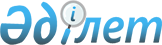 Инженерлік-көлік инфрақұрылымын қамтамасыз ете отырып, Нұр-Сұлтан қаласының жинақы құрылысы жөніндегі 2019 – 2023 жылдарға арналған кешенді жоспарды бекіту туралыҚазақстан Республикасы Үкіметінің 2018 жылғы 24 қыркүйектегі № 590 қаулысы.
      Ескерту. Тақырыбы жаңа редакцияда – ҚР Үкіметінің 31.12.2019 № 1052 қаулысымен.
      Қазақстан Республикасының Үкіметі ҚАУЛЫ ЕТЕДІ:
      1. Қоса беріліп отырған Инженерлік-көлік инфрақұрылымын қамтамасыз ете отырып, Нұр-Сұлтан қаласының жинақы құрылысы жөніндегі 2019 – 2023 жылдарға арналған кешенді 
      Ескерту. 1-тармақ жаңа редакцияда – ҚР Үкіметінің 31.12.2019 № 1052 қаулысымен.


      2. Нұр-Сұлтан қаласының әкімі Қазақстан Республикасының заңнамасында белгіленген тәртіппен Кешенді жоспардың орындалуын үйлестіруді қамтамасыз етсін.
      Ескерту. 2-тармақ жаңа редакцияда – ҚР Үкіметінің 31.12.2019 № 1052 қаулысымен.


      3. Қазақстан Республикасының орталық және жергілікті атқарушы органдары Кешенді жоспарда көзделген іс-шараларды іске асыруды және олардың орындалуы туралы ақпаратты Нұр-Сұлтан қаласының әкіміне жарты жылда бір рет, есепті кезеңнен кейінгі айдың 15-нен кешіктірмей ұсынуды қамтамасыз етсін.
      Ескерту. 3-тармақ жаңа редакцияда – ҚР Үкіметінің 31.12.2019 № 1052 қаулысымен.


      4. Нұр-Сұлтан қаласының әкімі жарты жылда бір рет, есепті кезеңнен кейінгі айдың 25-нен кешіктірмей Кешенді жоспарда көзделген іс-шаралардың орындалуы туралы жиынтық ақпаратты Қазақстан Республикасының Үкіметіне ұсынуды қамтамасыз етсін.
      Ескерту. 4-тармақ жаңа редакцияда – ҚР Үкіметінің 31.12.2019 № 1052 қаулысымен.


      5. Осы қаулының орындалуын бақылау Қазақстан Республикасы Премьер-Министрінің орынбасары Р. В. Склярға жүктелсін.
      Ескерту. 5-тармақ жаңа редакцияда – ҚР Үкіметінің 31.12.2019 № 1052 қаулысымен.


      6. Осы қаулы қол қойылған күнінен бастап қолданысқа енгізіледі. Инженерлік-көлік инфрақұрылымын қамтамасыз ете отырып, Нұр-Сұлтан қаласының жинақы құрылысы жөніндегі 2019 – 2023 жылдарға арналған кешенді жоспарды бекіту туралы
      Ескерту. Тақырыбы жаңа редакцияда – ҚР Үкіметінің 31.12.2019 № 1052 қаулысымен.

      Ескерту. Жоспарға өзгерістер енгізілді – ҚР Үкіметінің 31.12.2019 № 1052 қаулысымен. Ағымдағы жағдай
      Мемлекет басшысының бастамасымен құрылған Қазақстан Республикасының елордасы 20 жылдың ішінде республикалық бюджеттің ірі донорына айналып, мемлекеттік бюджетке шамамен 7,3 трлн. теңге сомасында түсімдерді қамтамасыз етті, бұл алынған трансферттер көлемінен (2,3 трлн. теңге) 3 есе асып түседі.
      Мемлекеттік бюджетке түсімдер 73 есе өсті (1998 жылғы 13,6-дан 2017 жылы 990,2 млрд. теңгеге дейін) және шамамен 1 трлн. теңгеге жетті, оның ішінде 77% немесе 766 млрд. теңге республикалық бюджетке жіберіледі.
      Нұр-Сұлтан қаласының бюджеті 77,5 есе өсті (1997 жылғы 6,4 млрд. теңгеден 2017 жылы 496,1 млрд. теңгеге дейін).
      Нұр-Сұлтан табыс табатын, өзін-өзі ақтайтын және еліміздің экономикасын дамытуға бірден бір қомақты үлес қосатын қалаға айналды.
      Елорда ауысқан сәттен бастап Нұр-Сұлтанның келбеті түбегейлі өзгерді және бүгінде дамып келе жатқан заманауи мегаполис мәртебесіне сәйкес келеді, оның шекарасының шеңберінде әкімшілік, коммерциялық және қоғамдық кеңістіктер сәтті үйлескен.
      Соңғы 20 жылдың ішінде қаланың жалпы өңірлік өнімі (бұдан әрі – ЖӨӨ) шамамен 224 есеге өсіп, 5 трлн. теңгеден асты (1997 жылы – 25,7 млрд. теңге), бұл халықтың жан басына шаққанда орташа республикалық көрсеткіштен 2 есе артық.
      Инвестициялардың жылдық көлемі 956,9 млрд. теңгеге дейін 50 есе өсті (1997 жылы – 19,3 млрд. теңге).
      "Нұр-Сұлтан – жаңа қала" арнайы экономикалық аймағы (бұдан әрі – АЭА) инвестиция тарту үшін негізгі алаң болып табылады, оның аумағында әкімшілік-іскерлік орталық және № 1 индустриялық парк орналасқан.
      АЭА 2027 жылғы 1 қаңтарға дейін әрекет ету мерзімімен 2002 жылғы 1 қаңтардан бастап жұмыс істейді. Бүгінгі күні АЭА аумағы 7000 гектардан асады немесе қаланың бүкіл аумағының шамамен 8,8%-ын құрайды (аумақ 8 еседен артық мөлшерге кеңейді).
      Әкімшілік-іскерлік орталықта 393 жоба тіркелді, оның ішінде 320 жоба пайдалануға енгізілді. 73 жоба іске асырылу сатысында тұр. Бүгінгі күні 3 өнеркәсіптік жоба іске асырылуда ("Қазақстандық авиациялық индустрия" ЖШС ұшу аппараттарын шығару зауыты, "AstanaSolar" ЖШС фотоэлектр модульдерін құрастыру зауыты, "Еврокоптер Қазақстан инжиниринг" ЖШС тікұшақтар құрастыру, оларға техникалық қызмет көрсету). Көрсетілген жобалар бойынша инвестициялардың жалпы көлемі 1,7 трлн. теңгені құрайды. Іске асырылып жатқан жобалардың арасында "Нұрлы жол" теміржол вокзалы, "SARANDA" VIP-қалашығы, Astana LRT, "Хайвил Ишим", "Promenade Expo" көп функциялы тұрғын үй кешендері (бұдан әрі – КТК) сияқты және тағы басқа әлеуметтік маңызы бар ірі объектілер бар.
      № 1 индустриялық парк аумағында 227,4 млрд. теңге сомасына 72 инвестициялық жоба іске асырылуда, оның ішінде 48 өндіріс пайдалануға енгізілді, 24 жоба іске асырылу сатысында.
      Жұмыс істеп тұрған кәсіпорындардың бюджетке төлеген салық қаражаты есебінен № 1 индустриялық парк инфрақұрылымының құрылысы толық өтелгенін атап өту қажет.
      20 жылдың ішінде өнеркәсіптік өндіріс көрсеткіші 37,7 есеге өсіп, 
      573,3 млрд. теңгеге жетті (1997 жылы – 15,2 млрд. теңге).
      Жоғары технологиялық және экологиялық өндірістердің есебінен индустриялық әлеуетті кеңейту мақсатында ауданы 443 га № 2 индустриялық парк құру жоспарлануда.
      Қаланың шағын және орта кәсіпкерлік (бұдан әрі – ШОК) субъектілері еліміз бойынша осы сектордың бүкіл жұмыстары мен көрсетілетін қызметтерінің 20%-ын іске асырады. Өнім шығарудың көлемі 27,5 есеге ұлғайып, 4,9 трлн. теңгеге жетті (2005 жылы – 177,8 млрд. теңге).
      Тіркелген ШОК субъектілерінің саны 155,3 мың адамға дейін 4 есе ұлғайды (2005 жылы – 38,2 мың адам). Мемлекеттік бюджетке бизнес субъектілерінен түсетін салықтық түсімдер 2017 жылы 359,1 млрд. теңгені құрады.
      Нұр-Сұлтан қаласының ЖӨӨ құрылымындағы шағын және орта бизнестің (бұдан әрі – ШОБ) үлесі 4,2 есеге ұлғайып, 54,4%-ды құрады (2005 жылы – 13%), бұл Қазақстан өңірлері арасында ең жоғарғы көрсеткіш болып табылады.
      Нұр-Сұлтан елдегі құрылыс көлемі бойынша көшбасшы болып табылады. Нұр-Сұлтан елорда мәртебесіне ие болғаннан бері қалада отандық және шетелдік құрылыс компанияларының қатысуымен 20 миллионнан артық шаршы м тұрғын үй салынды. Жылу, су құбыры және электр желілерінің ұзындығы 
      1998 жылғы 2 745,1 км-дан 2018 жылы 5 878 км-ге дейін жетті. Пайымдау
      Инфрақұрылымдық даму бағдарламаларын іске асыру әлеуметтік-экономикалық әлеуетті өсіру үшін қолайлы жағдайлар жасайды.
      Экономиканың жыл сайынғы өсу қарқыны 4%-дан 6%-ға дейін ұлғайған жағдайда, 2023 жылға қарай елорданың ЖӨӨ болжамға сәйкес шамамен 10 трлн. теңгені құрайды.
      Елорданың дамуына 4,8 трлн. теңгеге жуық жеке инвестиция салынады.
      Елорда аумағында белсенді құрылыс салу 2023 жылы 9,5 млн. астам шаршы м тұрғын үйді пайдалануға енгізуді қамтамасыз етеді.
      Құрылыс жұмыстарының жылдық көлемі 681 млрд. теңге деңгейіне жететін болады.
      Бүгінгі күні Нұр-Сұлтан қаласы Еуразиялық экономикалық одақтағы өмір сүру және бизнес жүргізу үшін өте тартымды қалалардың бірі болып табылады.
      Халық санының жыл сайынғы өсімі орта есеппен 2,5% немесе 100-150 мың адам мөлшерінде межеленіп отыр және 2027 – 2030 жылдарға қарай шамамен 2 млн. адамға жетеді деп жоспарлануда.
      ШОБ субъектілерінің саны 216 мың бірлік белгісінен асып, 37%-дан артық мөлшерге ұлғаяды. Кәсіпкерлік белсенділікті арттыру мақсатында әкімшілік тосқауылдарды төмендету жұмыстары жалғасады.
      Еңбек нарығында 650 мыңнан астам адам жұмыспен қамтылады.
      Жол-көлік инфрақұрылымына жүктеме айтарлықтай ұлғаяды. Бағалау бойынша жолаушылар айналымының жыл сайынғы өсу қарқыны орта есеппен 7%-ды, жүк айналымы – 5%-ды құрайтын болады.
      Экономика мен салық салынатын базаның күтілетін өсу қарқыны жергілікті бюджеттің жеке кірістерінің 355 млрд. теңгеге дейін 43,7%-ға ұлғаюын қамтамасыз етеді.
      Нұр-Сұлтан қаласынан республикалық бюджетке жыл сайынғы түсімдер 14%-ға, 2018 жылғы 823 млрд. теңгеден 2023 жылы 940 млрд. теңгеге дейін өседі.
      Экономикалық өсу факторларының бірі ретінде инвестициялық саясат инвесторларды тарту және жаңа экономикалық саясатта көзделген міндеттерді іске асыру үшін қолайлы ахуал құруға бағытталатын болады.
      № 1 индустриялық парк аумағында қолданылатын инвестициялық жобаларды, мүмкіндіктерді, жеңілдіктерді және преференцияларды таныстыра отырып, әлеуетті инвесторлармен кездесулер жалғасады, сондай-ақ қаржы институттарымен ынтымақтастық жалғасын табады.
      Мемлекеттік-жекешелік әріптестік (бұдан әрі – МЖӘ) қағидаттарын пайдалана отырып, бірлесіп инвестициялау бағдарламасын іске асыру Нұр-Сұлтан қаласы әкімдігі (бұдан әрі – әкімдік) жұмысының маңызды бағыты болмақ.
      МЖӘ тетіктерін қолдану арқылы маңызды әлеуметтік-экономикалық жобаларды іске асыру жоспарлануда. Әкімдіктің жанында "Нұр-Сұлтан қаласын дамыту жобаларын сараптау орталығы" ЖШС құрылды, ол пайда мен шығынды талдау негізіндегі бюджеттік компаратор қағидатын ескере отырып, жобаларды қаржыландыру тетігінің критерийлерін айқындайды, бұл өтелетін жобалар үшін мемлекеттік бюджеттің қаражатын үнемдеуге мүмкіндік береді.
      Халықаралық рейтингтік агенттіктермен өзара іс-қимыл кредиттік рейтингті жақсартуға және Нұр-Сұлтан қаласының имиджін қарқынды өсіп келе жатқан әрі салынатын инвестицияларды өтеу тұрғысынан перспективалы заманауи мегаполис ретінде қалыптастыруға бағытталады.
      Мемлекет басшысының елордаға жинақы құрылыс салу жөніндегі тапсырмасына сәйкес игеру аумағының шекарасы 25 мың га мөлшерінен 16 мың га мөлшеріне дейін оңтайландырылды. Осыған байланысты, әкімдік Инженерлік-көлік инфрақұрылымын қамтамасыз ете отырып, Нұр-Сұлтан қаласының жинақы құрылысы жөніндегі 2019 – 2023 жылдарға арналған кешенді жоспарды (бұдан әрі – Кешенді жоспар) әзірледі. Мақсаттар мен стратегиялық міндеттер
      Кешенді жоспардың негізгі мақсаты тұрғын үй құрылысында дәйекті қала құрылысы саясатын әзірлеу, елорда тұрғындары мен қонақтары үшін қолайлы өмір сүру жағдайларын қамтамасыз ете отырып, аумақта жинақы құрылыс салуды ұйымдастыру және бизнесті дамыту үшін жағдайлар жасау болып табылады. Қойылған мақсатқа қол жеткізу үшін әкімдік мына негізгі бағыттарды дамытуды жоспарлайды:
      1. Жол-көлік инфрақұрылымын дамыту.
      Күнде қалаға келетін, 75 мыңнан асатын транзиттік көлік құралдарын қоспағанда, Нұр-Сұлтан қаласында тіркелген көлік құралдарының жалпы саны 
      350 мыңнан астам. Елордаға басқа өңірлерден келген көлік құралдарын есепке алсақ, бұл сан 400 мыңнан асады. Қаладағы автомобильмен қамтамасыз етілудің жыл сайынғы өсімі 8-9%-ды құрайды. Асфальт төселген жолдардың ұзындығы 1 100 км астам, ал елордада аумақтарда құрылыс салу үшін жарамды алаң мен жабыны қатты жолдар ұзындығының арақатынасы шамамен 1 900 км құрауға тиіс.
      Жоғары деңгейдегі автомобильмен қамтамасыз етілудің және жол-көлік инфрақұрылымының жетіспеуінің нәтижесінде қауырт кезеңде жол-көлік желісіне айтарлықтай жүктеме түседі, бұл көлік ағынының орташа жылдамдығының 10 км/сағ дейін төмендеуіне әкеліп соғады. 
      Осыған байланысты, көліктік қаңқа қалыптастыру елорданың жолдарында көліктік коллапстың туындау ықтималдығына жол бермеуге мүмкіндік береді және тұрғын үй кешендері мен әлеуметтік объектілерге көлікпен бару мүмкіндігін қамтамасыз етеді. 2019 – 2023 жылдар аралығындағы кезеңде 121 км жол, 3 көпір, 2 көліктік жол айрығын, 1 жолөткел, 1 тоннель, сондай-ақ жеңілрельсті көліктің (LRT) 1-кезегін салу жоспарлануда.
      LRT жобасы бойынша.
      LRT желісі Нұрсұлтан Назарбаев халықаралық әуежайы, "Нұрлы жол" теміржол вокзалы, "Әбу-Даби Плаза" көп функциялы кешені және ЭКСПО-2017 халықаралық мамандандырылған көрмесі (бұдан әрі – ЭКСПО-2017) тәрізді елорданың танымал объектілеріне таяу орналасқан 18 станциясы бар 22,6 км эстакадалық тірек конструкциясынан тұратын болады. Жоспарлы жолаушылар айналымы тәулігіне 146 мың адамды құрайды.
      2. № 1 және 2 индустриялық парктердің инфрақұрылымын дамыту.
      № 1 индустриялық парктің аумағы инвестициялық жобалармен 95% толықтырылды, қалған 22 га алаңын 2020 жылдың соңына дейін игеру жоспарлануда.
      Қаланы одан әрі орнықты индустриялық-инновациялық дамыту үшін және жеке инвестициялар үшін алаң дайындау мақсатында № 1 индустриялық парктің құрылысын аяқтау және № 2 индустриялық парктің инфрақұрылымын салуды бастау қажет. 
      Өнеркәсіп кластерлерін ғылыми зерттеулермен және инновациялармен біріктіру есебін (жабдықталған зертханалары, кадрлар даярлайтын инкубациялық орталықтары, қажетті инфрақұрылымы бар инновациялық және ғылыми-зерттеу кластерлерін ("Astana Business Campus") дамыту) "Нұр-Сұлтан – Технополис" АЭА № 2 индустриялық паркін дамыту мәселелерімен әкімдік "Назарбаев Университеті" дербес білім беру ұйымымен бірлесіп айналысады.
      № 2 индустриялық парк аумағында 500 млрд. теңге сомасына барлығы 150-ге жуық инвестициялық жобаны іске асыру (жобаның орташа ауданы 2-5 га, сомасы шамамен 3 млрд. теңге), 10 мыңнан астам жұмыс орнын құру жоспарлануда.
      3. Тыныс-тіршілікті қамтамасыз ету инфрақұрылымын дамыту
      Бүгінгі күні энергия көздерінің қолда бар қуаты сағатына 2510 Гкал құрайды, бұл елорданың орталықтандырылған жылумен қамту жүйесінің ағымдағы жылу жүктемелерін қамтамасыз етеді.
      Жыл сайын тұрғын және коммерциялық алаңды өткен жылмен салыстырғанда орта есеппен 1,5 млн. шаршы м артық енгізу жоспарлануда, бұл сағатына 100-200 Гкал жылу қуатына тең.
      Осы қажеттіліктерді қамтамасыз ету үшін 2018 – 2020 жылдар аралығындағы кезеңде қуаты 440 Гкал ЖЭО-3 1-ші кезегін және қуаты 180 Гкал ЖЭО-2 № 8 станциясының қазандық агрегатын пайдалануға енгізу жоспарлануда. Кейіннен 2023 жылға дейін қуаты сағатына 418 Гкал ЖЭО-3 2-ші кезегін пайдалануға енгізу жоспарланады, бұл пайдаланған кезде жылу желілерінің авариялылығын азайтуға, жылу шығынын барынша азайта отырып, жылу желілері арқылы ыстық судың тиімді берілуін қамтамасыз етуге мүмкіндік береді.
      ЖЭО-2 кеңейту және реконструкциялау қосымша 2~2,5 млн. шаршы м тұрғын және коммерциялық алаңды орталықтандырылған жылу жүйесімен қамтамасыз етеді.
      Электрмен жабдықтаудың сенімділігі мен сапасының көрсеткіштерін жақсарту мақсатында "Ишим", "Қазбек", "Көктем" және "Западная" қосалқы станцияларын салу, тарату пункттерін, трансформаторлық қосалқы станцияларды және басқа да объектілерді реконструкциялау жоспарланады, бұл LRT жаңа көлік жүйесін, Мыңжылдық аллеясының салынып жатқан және перспективалы құрылыстарын, Теміржол тұрғын алабын сенімді электрмен жабдықтауды қамтамасыз етеді, қаланың оңтүстік-батыс бөлігінің ұлғайып келе жатқан электр жүктемесін өтеуге және электр желілеріндегі авариялық сөндіруді төмендетуге мүмкіндік береді.
      Елорданың оңтүстік-батыс бөлігінде жаңа әлеуметтік объектілерді салу үшін 110 кВ электр берудің әуе желілерін бұзу арқылы жер учаскелерін босату жоспарлануда.
      Бүгінгі күні қаланы сумен қамту және сарқынды суды бұру мәселесі өзекті болып табылады. Су құбырлары мен кәріз желілерінің физикалық тозуының орташа деңгейі 44%-ды құрайды, 578 км (немесе 28%) желі, оның ішінде Нұр-Сұлтан гидроторабынан сорғы-сүзу станциясына дейінгі су беретін құбырдың 43 км 100% тозған.
      Елорданы сумен қамту мұқтаждығын қамтамасыз ету үшін судың көлемі жылына 98 млн. м3 асады, оның ішінде 81 млн. м3 мөлшерінде сатылып, көрсетілетін қызметтерді тұтынушыларға (халыққа, ұйымдарға) ұсынылады. Судың шығыны қалалық желілерге берілетін барлық көлемнің 17%-ын құрайды. Есепке алынбаған тұтынудан (санкциясыз су пайдалану) және жіберілген судың ағып шығын болуынан басқа, су шығынының қомақты бөлігін тозған су құбырларындағы жарылу құрайды. Кәріз желілерінің тозуы олардың жұмысының бұзылуына, сарқынды суларды уақтылы бұрудың мүмкін болмауына және соның салдарынан қоршаған ортаның ластануына және халықтың көрсетілетін қызметтер сапасына қанағаттанбауына әкеліп соғады. Осыған байланысты, таяудағы 5 жылдың ішінде 150 км сумен қамту желілерін және 81 км су бұру желілерін реконструкциялау және салу жоспарланады, бұл судың коммерциялық шығынын 5-7%-ға қысқартуға, сумен қамту және су бұру желілерінің сенімділігін арттыруға әкеледі.
      Нөсерлік кәріз бүгінгі күні проблемалы мәселелердің бірі болып табылуда. Жобаларды іске асыру 2019 жылдың соңына қарай нөсерлік кәріздің тазарту құрылыстарының жаңаларын салу және қолданыстағыларын реконструкциялау жұмыстарын жүргізуге мүмкіндік береді, бұл 17,3 мың га ауданды қамтуға әрі қазіргі игеру аймағын құрылыс салудың қазіргі (Жастар шағын ауданы, Ақбұлақ, Өндіріс тұрғын алаптары, Ш. Құдайбердіұлы даңғылы ауданы) аудандарынан және ішінара перспективалы аудандардан (Мыңжылдық аллеясы, "Нұрлы жол" теміржол вокзалы, Тельман тұрғын алабынан оңтүстікке қарай орналасқан Әскери қалашық) жер үстіндегі сарқынды суларды кедергісіз ағызып жіберумен қамтамасыз етуге мүмкіндік береді.
      Су жинағыштың жалпы алаңы 13 мың га мөлшерінен 23 мың га мөлшеріне дейін өседі, бұл 2030 жылға дейін игеру алаңының 66,2% (34,6 мың га) немесе 2020 жылға нөсерлік кәріз жүйесіне (23,8 мың га) ағынды қалыптастыратын алаңның 96,5%-ын құрайды.
      ЭКСПО мұрасын дамыта отырып, экологиялық талаптар ескерілетін газдандыруға, энергия тиімділігіне негізделген жаңа энергетикалық модельге көшу жұмысы жүргізілуде. Бүгінгі күні қалалық газ тарату желісі бойынша 3 кезектен тұратын техникалық-экономикалық негіздеме әзірленді. 
      Бірінші кезеңде 2020 жылға қарай ЖЭО-1, ЖЭО-2, ЖЭО-3 (17 су жылыту қазандықтарын), сондай-ақ көп түтін шығаратын Көктал, Оңтүстік-Шығыс (оң және сол жақтары), Шұбар, Family Village, Garden Village, Өндіріс, Агроқалашық, Железнодорожный, Пригородный, Тельман тұрғын алаптарындағы шағын жеке қазандықтарды газ отынына ауыстыру жоспарлануда, бұл зиянды заттар шығарындыларын 30%-ға төмендетуге мүмкіндік береді. Жеке сектор тұрғындары үшін газ отынына ауысудан үнемдеу жылыту маусымында 210 млн. теңгеден 420 млн. теңгеге дейін болады. 
      Кейіннен құрылыстың 2, 3-ші кезектерінде Шұбар, Family Village, Garden Village, Өндіріс, Агроқалашық, Пригородный, Мичурино, Интернациональный, Күйгенжар, Промышленный, Тельман тұрғын алаптарын және қала маңында орналасқан аудандарды табиғи газға ауыстыру жоспарлануда, іске асыру мерзімі – 2021 – 2025 жылдар.
      4. Бюджеттік тұрғын үй және тұрғын үйлер мен тұрғын үй құрылыстарына инженерлік-коммуникациялық инфрақұрылым салу.
      Халықтың тұрғын үймен қамтамасыз етілуін арттыру мақсатында Қазақстан Республикасында "Нұрлы жер" мемлекеттік тұрғын үй құрылысы бағдарламасы (бұдан әрі – Бағдарлама) іске асырылуда.
      2017 жылдың қорытындысы бойынша қаржыландырудың мемлекеттік көздері есебінен 173,3 мың шаршы м 2 487 пәтер пайдалануға берілді. 2018 жылы жалпы ауданы 64 мың шаршы м 1159 пәтерлік 7 КТК пайдалануға енгізу жоспарланған.
      Бүгінгі күні коммуналдық тұрғын үй қорынан берілетін тұрғын үйге мұқтаж азаматтар есебінде 48 мың адам кезекте тұр, оның ішінде 20 мың адам "7-20-25" жаңа тұрғын үй бағдарламасының әлеуетті қатысушысы болуы мүмкін. Бұл алғашқы жарна енгізу үшін жеткілікті қаражат жинауға мүмкіндігі бар азаматтар.
      Нұр-Сұлтан қаласы бойынша әлеуметтік тұрғын үйдің пайдалануға енгізілуін ұлғайту үшін 5 жылдық жоспарда мемлекеттің қатысуымен 530 мың шаршы м немесе 9 мың пәтер салу жоспарлануда (кредиттік тұрғын үй – 339 мың шаршы м, жалға берілетін тұрғын үй – 129,7 мың шаршы м).
      Осылайша, кезектегілердің саны екі есеге қысқарады, мұның өзі Бағдарлама шеңберінде тұрғын үй проблемаларын шешу жөніндегі басты міндеттердің бірі болып табылады.
      5. Әлеуметтік объектілерді дамыту.
      Қазіргі кезде Нұр-Сұлтан қаласының мектептеріндегі орындар тапшылығы 11 000 оқушы орнын құрайды және 2023 жылға қарай қосымша 124 000 оқушы келеді деп күтілуде. Осыған байланысты, 135 000 оқушы орнына мектептер мен мектептерге жапсаржайлар салу қажет.
      ҚР ҚНжЕ-ге өзгерістер енгізу бойынша ауқымды жұмыс атқарылды. Енді 3 000 мыңға дейінгі оқушы орнына арналған мектептер салынуы мүмкін, бұл құрылыс алаңын 20% (учаскелерді 3-тен 2 гектарға) оңтайландыруға мүмкіндік береді. BIG DATA талдауды ескере отырып, мектептер саны қысқарғанда мектеп салу ең көп талап етілетін орындар айқындалды, бұл инфрақұрылым мен коммуникацияларға шығынды 15%-дан артық мөлшерде төмендетуге мүмкіндік береді.
      2018 жылдың соңына дейін 3 300 орынға арналған 3 мектепті пайдалануға енгізу және таяудағы бес жыл ішінде шамамен 63 мың орынға арналған 37 мектеп пен 10 жапсаржай салу, тапшылықтың 50%-ын жекеменшік мектептер есебінен жою жоспарлануда. Бұл 2021 жылға қарай мектептерде оқу орындарының тапшылығын жоюға мүмкіндік береді.
      Шамамен 6 000 орынға 25 балабақша салу, оның ішінде 6 балабақшаны МЖӘ тетігі арқылы салу жоспарлануда.
      Қазіргі уақытта бастапқы медициналық-санитариялық көмек (бұдан әрі – БМСК) ұйымдарының жұмысында 1,8 есе артық екені байқалуда (13 қалалық емхананың, 3 БМСК орталығының жоспардағы қуаты бір ауысымда 5 529 келушіні құрайды, іс жүзінде – бір ауысымда 9 676 келуші), сондай-ақ қалалық стационарлардың да жүктемесі шамадан тыс.
      Халықтың өмір сүру сапасын жақсарту мақсатында "Сарыарқа" ауданында "Орталық теміржол ауруханасы" госпиталінің орнына жаңа көпбейінді аурухана, 100 кереуеттік хоспис, 250 кереуеттік Перинаталдық орталық, 350 кереуеттік Оңалту орталығы, Нұр-Сұлтан қаласы әкімдігінің "№ 2 қалалық аурухана" және "№ 1 перинаталдық орталық" шаруашылық жүргізу құқығындағы мемлекеттік коммуналдық кәсіпорындарын біріктіре отырып, қабылдау-диагностикалық кешен, 4 амбулаториялық-емханалық кешен және БМСК көрсететін 6 ұйым салу жоспарда бар.
      Әлеуметтік сала қызметкерлері үшін шамамен 2 600 пәтерге арналған жатақхана салу көзделген, бұл мектептер мен медициналық мекемелерге кадрларды тарту мәселелерін шешуге ықпал етеді.
      Кешенді жоспарда заманауи Қазақ драма театрын іске асыру көзделеді, ол Қазақстанның мәдениетін көрсететін елорданың визит карточкасына айналады, себебі театр қойылымдары рухани нәр алуға ғана емес, сахнадағы әрекеттер арқылы өткен дәуірдің фактілерін көрсетіп, бүгінгі күндегі проблемалардың шешімін табуға ұмтылады. Бұл жобаны іске асыру заман талабы болып табылады.
      6. Нұр-Сұлтан қаласын абаттандыру.
      Ыңғайлы және қолайлы инфрақұрылым құру үшін әкімдік Велосипед көлігін және инфрақұрылымды дамыту жоспарын әзірлеп, бекітті. 
      2018 жылдың соңына дейін жалпы ұзындығы 56 км велосипед жолын ашу жоспарланған, ол "Есіл" ауданының аумағын қамтиды (Нұр-Сұлтан қаласының Орталық саябағынан "жасыл белдеу" аумағындағы велосипед жолына қосылады). Таяудағы бес жылдың ішінде қосымша 1 371 км веложолдар желісін абаттандырып, елорданың бүкіл аумағын қамту жоспарланып отыр.
      Бөгенбай батыр даңғылынан Кенесары көшесіне дейін Бейбітшілік көшесінің бойында, одан әрі Есіл өзенінің жағалауына дейін Ә. Мәмбетов көшесінің және Республика даңғылынан Қазақ драма театрына дейін І. Омаров көшесінің бойында орналасатын жаяу жүргіншілер аймақтары жасалады.
      Инженерлік-геологиялық іс-шаралар өткізілген су тасу қауіпі бар өзендердің ұзындығы 2018 жылдың басындағы жағдай бойынша 16,2 км құрайды. Төтенше жағдайлардың алдын алу шеңберінде Есіл өзені мен Сарыбұлақ бұлағының арнасы реконструкцияланады.
      Қоқысты қайта өңдеу саласын дамыту мақсатында "Северная гряда" карьерін қопсыта отырып, құрылыс қалдықтарын қоймаға жинау және қайта өңдеу үшін алаң салу жоспарланады, себебі жыл сайын қала аумағында орта есеппен 50 мың тоннадан астам құрылыс қалдықтары түзіледі. Қайта өңделгеннен кейін бұл көлемнің жартысы қиыршық тас болады, оны сатудан түсетін кіріс жылына 50 млн. теңгеге дейінгі соманы құрайды.
      7. Мемлекеттік органдар мен өрт сөндіру деполарын дамыту.
      Төтенше жағдайлардан қорғау үшін 4 өрт сөндіру депосын салу жоспарлануда, олар Көктал және № 28 (жобалық атау) көшелерінің ауданында, № 69 және С369 (жобалық атау) көшелері қиылысқан ауданда және Үркер шағын ауданында орналасады. Бұл жобаларды іске асыру қалыптасқан жағдайды жақсартуға, сондай-ақ құтқару жұмыстарын жүргізудің заманауи әдістері мен технологияларын, төтенше жағдайларды болжау саласында жүйелі талдау мен мониторингті сәтті әрі тиімді енгізуге мүмкіндік береді, мұның өзі төтенше жағдайлар санының жалпы төмендеуіне және қоғамдық қауіпсіздік деңгейінің ұлғаюына әкеледі. Мемлекеттік органдар объектілерін дамыту шеңберінде Қазақстан Республикасы Ішкі істер министрлігінің Нұр-Сұлтан қаласы бойынша Ішкі істер департаментінің материалдық-техникалық базасын жақсарту мақсатында 2 жобаны іске асыру жоспарлануда.
      Кешенді жоспарды іске асыру елорданы индустриялық-инновациялық дамыту, көлік-коммуникациялық, инженерлік-коммуникациялық және әлеуметтік инфрақұрылымын дамыту, сондай-ақ қауіпсіздікті қамтамасыз ету жүйесін құру үшін жағдай жасауға мүмкіндік береді. Нұр-Сұлтан қаласының тұрғын алаптарын дамыту
      Нұр-Сұлтан қаласының тұрғын алаптарын дамыту осы Кешенді жоспарға қосымшаға сәйкес жүзеге асырылатын болады. Күтілетін нәтижелер
      Кешенді жоспарды іске асыру бойынша өткізілген іс-шаралардың нәтижесінде Нұр-Сұлтан қаласы аумағының жинақы құрылысы қамтамасыз етіледі және аумақтарда құрылыс салуды оңтайландыруға, елорданың инженерлік-көліктік, әлеуметтік инфрақұрылымын тиімді пайдалануға және дамытуға қол жеткізілмек. Инженерлік-көлік инфрақұрылымын қамтамасыз ете отырып, Нұр-Сұлтан қаласының жинақы құрылысы жөніндегі 2019 – 2023 жылдарға арналған кешенді жоспар
      Инженерлік-көлік инфрақұрылымын қамтамасыз ете отырып, Нұр-Сұлтан қаласының жинақы құрылысы жөніндегі 2019-2023 жылдарға арналған кешенді жоспарды іске асыруға арналған болжамды шығыстардың көздері 
      Ескерту*: жыл сайынғы қаржыландыру көлемі және (немесе) көздері тиісті растау құжаттамасы енгізілген кезде елдің экономикалық даму қарқынына, мемлекеттік бюджеттің кіріс бөлігінің мүмкіндігіне негізделе отырып, тиісті қаржылық жылдарға мемлекеттік бюджетті қалыптастыру кезінде айқындалатын болады
      Ескерту:
      аббревиатуралардың толық жазылуы:
      ҚР ҰЭМ – Қазақстан Республикасы Ұлттық экономика министрлігі
      ҚР ИИДМ – Қазақстан Республикасының Индустрия және инфрақұрылымдық даму министрлігі
      ЭГТРМ – Қазақстан Республикасының Экология, геология және табиғи ресурстар министрлігі
      ҚР БҒМ – Қазақстан Республикасы Білім және ғылым министрлігі
      ҚР ЭМ – Қазақстан Республикасы Энергетика министрлігі
      ҚР ДСМ – Қазақстан Республикасы Денсаулық сақтау министрлігі
      ҚР Қаржымині – Қазақстан Республикасы Қаржы министрлігі
      МЖӘ – мемлекеттік-жекешелік әріптестік
      ЖӨӨ – жалпы өңірлік өнім
      ЖЭО – жылу электр орталығы Нұр-Сұлтан қаласының тұрғын алаптарын дамыту
      Ескерту Қаулы бөліммен толықтырылды – ҚР Үкіметінің 31.12.2019 № 1052 қаулысымен.
      Нұр-Сұлтан қаласының тұрғын алаптарын дамытудың 2020 – 2022 жылдарға арналған іс-шаралар жоспарын іске асыруға арналған болжамды шығыстардың көздері
      Инженерлік-көлік инфрақұрылымын қамтамасыз ете отырып, Нұр-Сұлтан қаласының 2019 – 2023 жылдарға арналған жинақы құрылысы жөніндегі кешенді жоспарды іске асыруға және Нұр-Сұлтан қаласының тұрғын алаптарын дамытудың 2020 – 2022 жылдарға арналған іс-шаралар жоспарын іске асыруға арналған болжамды ортақ шығыстардың көздері
					© 2012. Қазақстан Республикасы Әділет министрлігінің «Қазақстан Республикасының Заңнама және құқықтық ақпарат институты» ШЖҚ РМК
				
      Қазақстан Республикасының
Премьер-Министрі

Б. Сағынтаев
Қазақстан Республикасы
Үкіметінің
2018 жылғы 24 қыркүйектегі
№ 590 қаулысымен
бекітілген
Р/с№
Іс-шараның атауы
Аяқтау нысаны
Орындау үшін жауаптылар
Орындау мерзімі
Болжамды шығыстар

(млн. теңге)
Қаржыландыру көзі
Қаржыландыру көзі
1
2
3
4
5
6
7
7
1.
Жол-көлік инфрақұрылымын дамыту
Қазақстан Республикасының Үкіметіне ақпарат
Нұр-Сұлтан қаласының әкімдігі ҚР ИИДМ

 ҚР Қаржымині
2019 - 2023 жылдар
барлығы
275 881*
Республикалық бюджет
1.
Жол-көлік инфрақұрылымын дамыту
Қазақстан Республикасының Үкіметіне ақпарат
Нұр-Сұлтан қаласының әкімдігі ҚР ИИДМ

 ҚР Қаржымині
2019 - 2023 жылдар
2019 жыл
64 134*
Республикалық бюджет
1.
Жол-көлік инфрақұрылымын дамыту
Қазақстан Республикасының Үкіметіне ақпарат
Нұр-Сұлтан қаласының әкімдігі ҚР ИИДМ

 ҚР Қаржымині
2019 - 2023 жылдар
2020 жыл
45 665*
Республикалық бюджет
1.
Жол-көлік инфрақұрылымын дамыту
Қазақстан Республикасының Үкіметіне ақпарат
Нұр-Сұлтан қаласының әкімдігі ҚР ИИДМ

 ҚР Қаржымині
2019 - 2023 жылдар
2021 жыл
50 787*
Республикалық бюджет
1.
Жол-көлік инфрақұрылымын дамыту
Қазақстан Республикасының Үкіметіне ақпарат
Нұр-Сұлтан қаласының әкімдігі ҚР ИИДМ

 ҚР Қаржымині
2019 - 2023 жылдар
2022 жыл
52 804*
Республикалық бюджет
1.
Жол-көлік инфрақұрылымын дамыту
Қазақстан Республикасының Үкіметіне ақпарат
Нұр-Сұлтан қаласының әкімдігі ҚР ИИДМ

 ҚР Қаржымині
2019 - 2023 жылдар
2023 жыл
62 491*
Республикалық бюджет
1.
Жол-көлік инфрақұрылымын дамыту
Қазақстан Республикасының Үкіметіне ақпарат
Нұр-Сұлтан қаласының әкімдігі ҚР ИИДМ

 ҚР Қаржымині
2019 - 2023 жылдар
барлығы
84 378*
Жергілікті бюджет
1.
Жол-көлік инфрақұрылымын дамыту
Қазақстан Республикасының Үкіметіне ақпарат
Нұр-Сұлтан қаласының әкімдігі ҚР ИИДМ

 ҚР Қаржымині
2019 - 2023 жылдар
2019 жыл
18 699*
Жергілікті бюджет
1.
Жол-көлік инфрақұрылымын дамыту
Қазақстан Республикасының Үкіметіне ақпарат
Нұр-Сұлтан қаласының әкімдігі ҚР ИИДМ

 ҚР Қаржымині
2019 - 2023 жылдар
2020 жыл
20 614*
Жергілікті бюджет
1.
Жол-көлік инфрақұрылымын дамыту
Қазақстан Республикасының Үкіметіне ақпарат
Нұр-Сұлтан қаласының әкімдігі ҚР ИИДМ

 ҚР Қаржымині
2019 - 2023 жылдар
2021 жыл
15 315*
Жергілікті бюджет
1.
Жол-көлік инфрақұрылымын дамыту
Қазақстан Республикасының Үкіметіне ақпарат
Нұр-Сұлтан қаласының әкімдігі ҚР ИИДМ

 ҚР Қаржымині
2019 - 2023 жылдар
2022 жыл
16 390*
Жергілікті бюджет
1.
Жол-көлік инфрақұрылымын дамыту
Қазақстан Республикасының Үкіметіне ақпарат
Нұр-Сұлтан қаласының әкімдігі ҚР ИИДМ

 ҚР Қаржымині
2019 - 2023 жылдар
2023 жыл
13 360*
Жергілікті бюджет
2.
Жеңілрельсті көлік құрылысы, 1-ші кезек
Қазақстан Республикасының Үкіметіне ақпарат
Нұр-Сұлтан қаласының әкімдігі ҚР ИИДМ 

ҚР Қаржымині
2019 - 2023 жылдар
барлығы
191 123*
Республикалық бюджет
2.
Жеңілрельсті көлік құрылысы, 1-ші кезек
Қазақстан Республикасының Үкіметіне ақпарат
Нұр-Сұлтан қаласының әкімдігі ҚР ИИДМ 

ҚР Қаржымині
2019 - 2023 жылдар
2019 жыл
7 123
Республикалық бюджет
2.
Жеңілрельсті көлік құрылысы, 1-ші кезек
Қазақстан Республикасының Үкіметіне ақпарат
Нұр-Сұлтан қаласының әкімдігі ҚР ИИДМ 

ҚР Қаржымині
2019 - 2023 жылдар
2020 жыл
46 000*
Республикалық бюджет
2.
Жеңілрельсті көлік құрылысы, 1-ші кезек
Қазақстан Республикасының Үкіметіне ақпарат
Нұр-Сұлтан қаласының әкімдігі ҚР ИИДМ 

ҚР Қаржымині
2019 - 2023 жылдар
2021 жыл
46 000*
Республикалық бюджет
2.
Жеңілрельсті көлік құрылысы, 1-ші кезек
Қазақстан Республикасының Үкіметіне ақпарат
Нұр-Сұлтан қаласының әкімдігі ҚР ИИДМ 

ҚР Қаржымині
2019 - 2023 жылдар
2022 жыл
46 000*
Республикалық бюджет
2.
Жеңілрельсті көлік құрылысы, 1-ші кезек
Қазақстан Республикасының Үкіметіне ақпарат
Нұр-Сұлтан қаласының әкімдігі ҚР ИИДМ 

ҚР Қаржымині
2019 - 2023 жылдар
2023 жыл
46 000*
Республикалық бюджет
2.
Жеңілрельсті көлік құрылысы, 1-ші кезек
Қазақстан Республикасының Үкіметіне ақпарат
Нұр-Сұлтан қаласының әкімдігі ҚР ИИДМ 

ҚР Қаржымині
2019 - 2023 жылдар
барлығы
42 198*
Жергілікті бюджет
2.
Жеңілрельсті көлік құрылысы, 1-ші кезек
Қазақстан Республикасының Үкіметіне ақпарат
Нұр-Сұлтан қаласының әкімдігі ҚР ИИДМ 

ҚР Қаржымині
2019 - 2023 жылдар
2020 жыл
14 200*
Жергілікті бюджет
2.
Жеңілрельсті көлік құрылысы, 1-ші кезек
Қазақстан Республикасының Үкіметіне ақпарат
Нұр-Сұлтан қаласының әкімдігі ҚР ИИДМ 

ҚР Қаржымині
2019 - 2023 жылдар
2021 жыл
10 180*
Жергілікті бюджет
2.
Жеңілрельсті көлік құрылысы, 1-ші кезек
Қазақстан Республикасының Үкіметіне ақпарат
Нұр-Сұлтан қаласының әкімдігі ҚР ИИДМ 

ҚР Қаржымині
2019 - 2023 жылдар
2022 жыл
9 669*
Жергілікті бюджет
2.
Жеңілрельсті көлік құрылысы, 1-ші кезек
Қазақстан Республикасының Үкіметіне ақпарат
Нұр-Сұлтан қаласының әкімдігі ҚР ИИДМ 

ҚР Қаржымині
2019 - 2023 жылдар
2023 жыл
8 149*
Жергілікті бюджет
3.
Индустриялық парктердің инженерлік-көліктік инфрақұрылымын дамыту
Қазақстан Республикасының Үкіметіне ақпарат
Нұр-Сұлтан қаласының әкімдігі 

ҚР ИИДМ

ҚР Қаржымині
2019 - 2023 жылдар
барлығы
20 728* 
Республикалық бюджет
3.
Индустриялық парктердің инженерлік-көліктік инфрақұрылымын дамыту
Қазақстан Республикасының Үкіметіне ақпарат
Нұр-Сұлтан қаласының әкімдігі 

ҚР ИИДМ

ҚР Қаржымині
2019 - 2023 жылдар
2019 жыл
741*
Республикалық бюджет
3.
Индустриялық парктердің инженерлік-көліктік инфрақұрылымын дамыту
Қазақстан Республикасының Үкіметіне ақпарат
Нұр-Сұлтан қаласының әкімдігі 

ҚР ИИДМ

ҚР Қаржымині
2019 - 2023 жылдар
2020 жыл
3 000*
Республикалық бюджет
3.
Индустриялық парктердің инженерлік-көліктік инфрақұрылымын дамыту
Қазақстан Республикасының Үкіметіне ақпарат
Нұр-Сұлтан қаласының әкімдігі 

ҚР ИИДМ

ҚР Қаржымині
2019 - 2023 жылдар
2021 жыл
6 987*
Республикалық бюджет
3.
Индустриялық парктердің инженерлік-көліктік инфрақұрылымын дамыту
Қазақстан Республикасының Үкіметіне ақпарат
Нұр-Сұлтан қаласының әкімдігі 

ҚР ИИДМ

ҚР Қаржымині
2019 - 2023 жылдар
2022 жыл
5 000*
Республикалық бюджет
3.
Индустриялық парктердің инженерлік-көліктік инфрақұрылымын дамыту
Қазақстан Республикасының Үкіметіне ақпарат
Нұр-Сұлтан қаласының әкімдігі 

ҚР ИИДМ

ҚР Қаржымині
2019 - 2023 жылдар
2023 жыл
5 000*
Республикалық бюджет
3.
Индустриялық парктердің инженерлік-көліктік инфрақұрылымын дамыту
Қазақстан Республикасының Үкіметіне ақпарат
Нұр-Сұлтан қаласының әкімдігі 

ҚР ИИДМ

ҚР Қаржымині
2019 - 2023 жылдар
барлығы
3 009*
Жергілікті бюджет
3.
Индустриялық парктердің инженерлік-көліктік инфрақұрылымын дамыту
Қазақстан Республикасының Үкіметіне ақпарат
Нұр-Сұлтан қаласының әкімдігі 

ҚР ИИДМ

ҚР Қаржымині
2019 - 2023 жылдар
2019 жыл
3 009*
Жергілікті бюджет
4.
Жылумен жабдықтау жүйесін дамыту
Қазақстан Республикасының Үкіметіне ақпарат
Нұр-Сұлтан қаласының әкімдігі 

ҚР ЭМ ҚР ИИДМ ҚР Қаржымині

ҚР ҰЭМ
2019 - 2023 жылдар
барлығы
40 134*
Республикалық бюджет
4.
Жылумен жабдықтау жүйесін дамыту
Қазақстан Республикасының Үкіметіне ақпарат
Нұр-Сұлтан қаласының әкімдігі 

ҚР ЭМ ҚР ИИДМ ҚР Қаржымині

ҚР ҰЭМ
2019 - 2023 жылдар
2019 жыл
23 540
Республикалық бюджет
4.
Жылумен жабдықтау жүйесін дамыту
Қазақстан Республикасының Үкіметіне ақпарат
Нұр-Сұлтан қаласының әкімдігі 

ҚР ЭМ ҚР ИИДМ ҚР Қаржымині

ҚР ҰЭМ
2019 - 2023 жылдар
2020 жыл
16 594
Республикалық бюджет
4.
Жылумен жабдықтау жүйесін дамыту
Қазақстан Республикасының Үкіметіне ақпарат
Нұр-Сұлтан қаласының әкімдігі 

ҚР ЭМ ҚР ИИДМ ҚР Қаржымині

ҚР ҰЭМ
2019 - 2023 жылдар
барлығы
10 000* 
Республикалық бюджеттің кредиттік қаражаты
4.
Жылумен жабдықтау жүйесін дамыту
Қазақстан Республикасының Үкіметіне ақпарат
Нұр-Сұлтан қаласының әкімдігі 

ҚР ЭМ ҚР ИИДМ ҚР Қаржымині

ҚР ҰЭМ
2019 - 2023 жылдар
2019 жыл
7 000*
Республикалық бюджеттің кредиттік қаражаты
4.
Жылумен жабдықтау жүйесін дамыту
Қазақстан Республикасының Үкіметіне ақпарат
Нұр-Сұлтан қаласының әкімдігі 

ҚР ЭМ ҚР ИИДМ ҚР Қаржымині

ҚР ҰЭМ
2019 - 2023 жылдар
2020 жыл
3 000* 
Республикалық бюджеттің кредиттік қаражаты
4.
Жылумен жабдықтау жүйесін дамыту
Қазақстан Республикасының Үкіметіне ақпарат
Нұр-Сұлтан қаласының әкімдігі 

ҚР ЭМ ҚР ИИДМ ҚР Қаржымині

ҚР ҰЭМ
2019 - 2023 жылдар
барлығы
218*
Жергілікті бюджет
4.
Жылумен жабдықтау жүйесін дамыту
Қазақстан Республикасының Үкіметіне ақпарат
Нұр-Сұлтан қаласының әкімдігі 

ҚР ЭМ ҚР ИИДМ ҚР Қаржымині

ҚР ҰЭМ
2019 - 2023 жылдар
2019 жыл
218*
Жергілікті бюджет
4.
Жылумен жабдықтау жүйесін дамыту
Қазақстан Республикасының Үкіметіне ақпарат
Нұр-Сұлтан қаласының әкімдігі 

ҚР ЭМ ҚР ИИДМ ҚР Қаржымині

ҚР ҰЭМ
2019 - 2023 жылдар
барлығы
17 400*
МЖӘ
4.
Жылумен жабдықтау жүйесін дамыту
Қазақстан Республикасының Үкіметіне ақпарат
Нұр-Сұлтан қаласының әкімдігі 

ҚР ЭМ ҚР ИИДМ ҚР Қаржымині

ҚР ҰЭМ
2019 - 2023 жылдар
2022 жыл
8 700*
МЖӘ
4.
Жылумен жабдықтау жүйесін дамыту
Қазақстан Республикасының Үкіметіне ақпарат
Нұр-Сұлтан қаласының әкімдігі 

ҚР ЭМ ҚР ИИДМ ҚР Қаржымині

ҚР ҰЭМ
2019 - 2023 жылдар
2023 жыл
8 700*
МЖӘ
5.
Нұр-Сұлтан қаласын газдандыру
Қазақстан Республикасының Үкіметіне ақпарат
Нұр-Сұлтан қаласының әкімдігі ҚР ЭМ 

ҚР Қаржымині
2019 - 2023 жылдар
барлығы
13 000* 
Республикалық бюджет
5.
Нұр-Сұлтан қаласын газдандыру
Қазақстан Республикасының Үкіметіне ақпарат
Нұр-Сұлтан қаласының әкімдігі ҚР ЭМ 

ҚР Қаржымині
2019 - 2023 жылдар
2019 жыл
1 000*
Республикалық бюджет
5.
Нұр-Сұлтан қаласын газдандыру
Қазақстан Республикасының Үкіметіне ақпарат
Нұр-Сұлтан қаласының әкімдігі ҚР ЭМ 

ҚР Қаржымині
2019 - 2023 жылдар
2020 жыл
4 500* 
Республикалық бюджет
5.
Нұр-Сұлтан қаласын газдандыру
Қазақстан Республикасының Үкіметіне ақпарат
Нұр-Сұлтан қаласының әкімдігі ҚР ЭМ 

ҚР Қаржымині
2019 - 2023 жылдар
2021 жыл
5 000* 
Республикалық бюджет
5.
Нұр-Сұлтан қаласын газдандыру
Қазақстан Республикасының Үкіметіне ақпарат
Нұр-Сұлтан қаласының әкімдігі ҚР ЭМ 

ҚР Қаржымині
2019 - 2023 жылдар
2022 жыл
2 500* 
Республикалық бюджет
5.
Нұр-Сұлтан қаласын газдандыру
Қазақстан Республикасының Үкіметіне ақпарат
Нұр-Сұлтан қаласының әкімдігі ҚР ЭМ 

ҚР Қаржымині
2019 - 2023 жылдар
барлығы
18 516* 
Жергілікті бюджет
5.
Нұр-Сұлтан қаласын газдандыру
Қазақстан Республикасының Үкіметіне ақпарат
Нұр-Сұлтан қаласының әкімдігі ҚР ЭМ 

ҚР Қаржымині
2019 - 2023 жылдар
2019 жыл
406*
Жергілікті бюджет
5.
Нұр-Сұлтан қаласын газдандыру
Қазақстан Республикасының Үкіметіне ақпарат
Нұр-Сұлтан қаласының әкімдігі ҚР ЭМ 

ҚР Қаржымині
2019 - 2023 жылдар
2020 жыл
4 860*
Жергілікті бюджет
5.
Нұр-Сұлтан қаласын газдандыру
Қазақстан Республикасының Үкіметіне ақпарат
Нұр-Сұлтан қаласының әкімдігі ҚР ЭМ 

ҚР Қаржымині
2019 - 2023 жылдар
2021 жыл
5 300*
Жергілікті бюджет
5.
Нұр-Сұлтан қаласын газдандыру
Қазақстан Республикасының Үкіметіне ақпарат
Нұр-Сұлтан қаласының әкімдігі ҚР ЭМ 

ҚР Қаржымині
2019 - 2023 жылдар
2022 жыл
2 650*
Жергілікті бюджет
5.
Нұр-Сұлтан қаласын газдандыру
Қазақстан Республикасының Үкіметіне ақпарат
Нұр-Сұлтан қаласының әкімдігі ҚР ЭМ 

ҚР Қаржымині
2019 - 2023 жылдар
2023 жыл
5 300*
Жергілікті бюджет
6.
Электрмен жабдықтауды дамыту
Қазақстан Республикасының Үкіметіне ақпарат
Нұр-Сұлтан қаласының әкімдігі ҚР ЭМ

ҚР Қаржымині
2019 - 2023 жылдар
барлығы
15 986*
Республикалық бюджет
6.
Электрмен жабдықтауды дамыту
Қазақстан Республикасының Үкіметіне ақпарат
Нұр-Сұлтан қаласының әкімдігі ҚР ЭМ

ҚР Қаржымині
2019 - 2023 жылдар
2019 жыл
11 492
Республикалық бюджет
6.
Электрмен жабдықтауды дамыту
Қазақстан Республикасының Үкіметіне ақпарат
Нұр-Сұлтан қаласының әкімдігі ҚР ЭМ

ҚР Қаржымині
2019 - 2023 жылдар
2020 жыл
4 494* 
Республикалық бюджет
6.
Электрмен жабдықтауды дамыту
Қазақстан Республикасының Үкіметіне ақпарат
Нұр-Сұлтан қаласының әкімдігі ҚР ЭМ

ҚР Қаржымині
2019 - 2023 жылдар
барлығы
2 673*
Жергілікті бюджет
6.
Электрмен жабдықтауды дамыту
Қазақстан Республикасының Үкіметіне ақпарат
Нұр-Сұлтан қаласының әкімдігі ҚР ЭМ

ҚР Қаржымині
2019 - 2023 жылдар
2019 жыл
1 706* 
Жергілікті бюджет
6.
Электрмен жабдықтауды дамыту
Қазақстан Республикасының Үкіметіне ақпарат
Нұр-Сұлтан қаласының әкімдігі ҚР ЭМ

ҚР Қаржымині
2019 - 2023 жылдар
2020 жыл
474*
Жергілікті бюджет
6.
Электрмен жабдықтауды дамыту
Қазақстан Республикасының Үкіметіне ақпарат
Нұр-Сұлтан қаласының әкімдігі ҚР ЭМ

ҚР Қаржымині
2019 - 2023 жылдар
2021 жыл
291*
Жергілікті бюджет
6.
Электрмен жабдықтауды дамыту
Қазақстан Республикасының Үкіметіне ақпарат
Нұр-Сұлтан қаласының әкімдігі ҚР ЭМ

ҚР Қаржымині
2019 - 2023 жылдар
2022 жыл
157*
Жергілікті бюджет
6.
Электрмен жабдықтауды дамыту
Қазақстан Республикасының Үкіметіне ақпарат
Нұр-Сұлтан қаласының әкімдігі ҚР ЭМ

ҚР Қаржымині
2019 - 2023 жылдар
2023 жыл
45*
Жергілікті бюджет
7.
Сумен жабдықтау және су бұру жүйелерін дамыту
Қазақстан Республикасының Үкіметіне ақпарат
Нұр-Сұлтан қаласының әкімдігі

ҚР ИИДМ

ҚР ЭГТРМ ҚР Қаржымині ҚР ҰЭМ
2019 - 2023 жылдар
барлығы
150 789*
Республикалық бюджет
7.
Сумен жабдықтау және су бұру жүйелерін дамыту
Қазақстан Республикасының Үкіметіне ақпарат
Нұр-Сұлтан қаласының әкімдігі

ҚР ИИДМ

ҚР ЭГТРМ ҚР Қаржымині ҚР ҰЭМ
2019 - 2023 жылдар
2019 жыл
10 178*
Республикалық бюджет
7.
Сумен жабдықтау және су бұру жүйелерін дамыту
Қазақстан Республикасының Үкіметіне ақпарат
Нұр-Сұлтан қаласының әкімдігі

ҚР ИИДМ

ҚР ЭГТРМ ҚР Қаржымині ҚР ҰЭМ
2019 - 2023 жылдар
2020 жыл
49 121*
Республикалық бюджет
7.
Сумен жабдықтау және су бұру жүйелерін дамыту
Қазақстан Республикасының Үкіметіне ақпарат
Нұр-Сұлтан қаласының әкімдігі

ҚР ИИДМ

ҚР ЭГТРМ ҚР Қаржымині ҚР ҰЭМ
2019 - 2023 жылдар
2021 жыл
57 943* 
Республикалық бюджет
7.
Сумен жабдықтау және су бұру жүйелерін дамыту
Қазақстан Республикасының Үкіметіне ақпарат
Нұр-Сұлтан қаласының әкімдігі

ҚР ИИДМ

ҚР ЭГТРМ ҚР Қаржымині ҚР ҰЭМ
2019 - 2023 жылдар
2022 жыл
33 547* 
Республикалық бюджет
7.
Сумен жабдықтау және су бұру жүйелерін дамыту
Қазақстан Республикасының Үкіметіне ақпарат
Нұр-Сұлтан қаласының әкімдігі

ҚР ИИДМ

ҚР ЭГТРМ ҚР Қаржымині ҚР ҰЭМ
2019 - 2023 жылдар
барлығы
10 685* 
Республикалық бюджеттің кредиттік қаражаты
7.
Сумен жабдықтау және су бұру жүйелерін дамыту
Қазақстан Республикасының Үкіметіне ақпарат
Нұр-Сұлтан қаласының әкімдігі

ҚР ИИДМ

ҚР ЭГТРМ ҚР Қаржымині ҚР ҰЭМ
2019 - 2023 жылдар
2019 жыл
4 471
Республикалық бюджеттің кредиттік қаражаты
7.
Сумен жабдықтау және су бұру жүйелерін дамыту
Қазақстан Республикасының Үкіметіне ақпарат
Нұр-Сұлтан қаласының әкімдігі

ҚР ИИДМ

ҚР ЭГТРМ ҚР Қаржымині ҚР ҰЭМ
2019 - 2023 жылдар
2020 жыл
3 404*
Республикалық бюджеттің кредиттік қаражаты
7.
Сумен жабдықтау және су бұру жүйелерін дамыту
Қазақстан Республикасының Үкіметіне ақпарат
Нұр-Сұлтан қаласының әкімдігі

ҚР ИИДМ

ҚР ЭГТРМ ҚР Қаржымині ҚР ҰЭМ
2019 - 2023 жылдар
2021 жыл
2 810*
Республикалық бюджеттің кредиттік қаражаты
7.
Сумен жабдықтау және су бұру жүйелерін дамыту
Қазақстан Республикасының Үкіметіне ақпарат
Нұр-Сұлтан қаласының әкімдігі

ҚР ИИДМ

ҚР ЭГТРМ ҚР Қаржымині ҚР ҰЭМ
2019 - 2023 жылдар
барлығы
6 172*
Жергілікті бюджет
7.
Сумен жабдықтау және су бұру жүйелерін дамыту
Қазақстан Республикасының Үкіметіне ақпарат
Нұр-Сұлтан қаласының әкімдігі

ҚР ИИДМ

ҚР ЭГТРМ ҚР Қаржымині ҚР ҰЭМ
2019 - 2023 жылдар
2019 жыл
3 962*
Жергілікті бюджет
7.
Сумен жабдықтау және су бұру жүйелерін дамыту
Қазақстан Республикасының Үкіметіне ақпарат
Нұр-Сұлтан қаласының әкімдігі

ҚР ИИДМ

ҚР ЭГТРМ ҚР Қаржымині ҚР ҰЭМ
2019 - 2023 жылдар
2020 жыл
630*
Жергілікті бюджет
7.
Сумен жабдықтау және су бұру жүйелерін дамыту
Қазақстан Республикасының Үкіметіне ақпарат
Нұр-Сұлтан қаласының әкімдігі

ҚР ИИДМ

ҚР ЭГТРМ ҚР Қаржымині ҚР ҰЭМ
2019 - 2023 жылдар
2021 жыл
720*
Жергілікті бюджет
7.
Сумен жабдықтау және су бұру жүйелерін дамыту
Қазақстан Республикасының Үкіметіне ақпарат
Нұр-Сұлтан қаласының әкімдігі

ҚР ИИДМ

ҚР ЭГТРМ ҚР Қаржымині ҚР ҰЭМ
2019 - 2023 жылдар
2022 жыл
860*
Жергілікті бюджет
7.
Сумен жабдықтау және су бұру жүйелерін дамыту
Қазақстан Республикасының Үкіметіне ақпарат
Нұр-Сұлтан қаласының әкімдігі

ҚР ИИДМ

ҚР ЭГТРМ ҚР Қаржымині ҚР ҰЭМ
2019 - 2023 жылдар
барлығы
20 000*
МЖӘ
7.
Сумен жабдықтау және су бұру жүйелерін дамыту
Қазақстан Республикасының Үкіметіне ақпарат
Нұр-Сұлтан қаласының әкімдігі

ҚР ИИДМ

ҚР ЭГТРМ ҚР Қаржымині ҚР ҰЭМ
2019 - 2023 жылдар
2022 жыл
10 000*
МЖӘ
7.
Сумен жабдықтау және су бұру жүйелерін дамыту
Қазақстан Республикасының Үкіметіне ақпарат
Нұр-Сұлтан қаласының әкімдігі

ҚР ИИДМ

ҚР ЭГТРМ ҚР Қаржымині ҚР ҰЭМ
2019 - 2023 жылдар
2023 жыл
10 000*
МЖӘ
8.
Нөсерлік кәріз жүйесін дамыту
Қазақстан Республикасының Үкіметіне ақпарат
Нұр-Сұлтан қаласының әкімдігі ҚР ИИДМ ҚР Қаржымині
2019 - 2023 жылдар
барлығы
39 780*
Республикалық бюджет
8.
Нөсерлік кәріз жүйесін дамыту
Қазақстан Республикасының Үкіметіне ақпарат
Нұр-Сұлтан қаласының әкімдігі ҚР ИИДМ ҚР Қаржымині
2019 - 2023 жылдар
2019 жыл
12 989*
Республикалық бюджет
8.
Нөсерлік кәріз жүйесін дамыту
Қазақстан Республикасының Үкіметіне ақпарат
Нұр-Сұлтан қаласының әкімдігі ҚР ИИДМ ҚР Қаржымині
2019 - 2023 жылдар
2020 жыл
10 220*
Республикалық бюджет
8.
Нөсерлік кәріз жүйесін дамыту
Қазақстан Республикасының Үкіметіне ақпарат
Нұр-Сұлтан қаласының әкімдігі ҚР ИИДМ ҚР Қаржымині
2019 - 2023 жылдар
2021 жыл
9 571*
Республикалық бюджет
8.
Нөсерлік кәріз жүйесін дамыту
Қазақстан Республикасының Үкіметіне ақпарат
Нұр-Сұлтан қаласының әкімдігі ҚР ИИДМ ҚР Қаржымині
2019 - 2023 жылдар
2022 жыл
5 000*
Республикалық бюджет
8.
Нөсерлік кәріз жүйесін дамыту
Қазақстан Республикасының Үкіметіне ақпарат
Нұр-Сұлтан қаласының әкімдігі ҚР ИИДМ ҚР Қаржымині
2019 - 2023 жылдар
2023 жыл
2 000*
Республикалық бюджет
8.
Нөсерлік кәріз жүйесін дамыту
Қазақстан Республикасының Үкіметіне ақпарат
Нұр-Сұлтан қаласының әкімдігі ҚР ИИДМ ҚР Қаржымині
2019 - 2023 жылдар
барлығы
5 246*
Жергілікті бюджет
8.
Нөсерлік кәріз жүйесін дамыту
Қазақстан Республикасының Үкіметіне ақпарат
Нұр-Сұлтан қаласының әкімдігі ҚР ИИДМ ҚР Қаржымині
2019 - 2023 жылдар
2019 жыл
405*
Жергілікті бюджет
8.
Нөсерлік кәріз жүйесін дамыту
Қазақстан Республикасының Үкіметіне ақпарат
Нұр-Сұлтан қаласының әкімдігі ҚР ИИДМ ҚР Қаржымині
2019 - 2023 жылдар
2020 жыл
853*
Жергілікті бюджет
8.
Нөсерлік кәріз жүйесін дамыту
Қазақстан Республикасының Үкіметіне ақпарат
Нұр-Сұлтан қаласының әкімдігі ҚР ИИДМ ҚР Қаржымині
2019 - 2023 жылдар
2021 жыл
2 233*
Жергілікті бюджет
8.
Нөсерлік кәріз жүйесін дамыту
Қазақстан Республикасының Үкіметіне ақпарат
Нұр-Сұлтан қаласының әкімдігі ҚР ИИДМ ҚР Қаржымині
2019 - 2023 жылдар
2022 жыл
1 695*
Жергілікті бюджет
8.
Нөсерлік кәріз жүйесін дамыту
Қазақстан Республикасының Үкіметіне ақпарат
Нұр-Сұлтан қаласының әкімдігі ҚР ИИДМ ҚР Қаржымині
2019 - 2023 жылдар
2023 жыл
60*
Жергілікті бюджет
9.
Бюджеттік тұрғын үй құрылысы
Қазақстан Республикасының Үкіметіне ақпарат
Нұр-Сұлтан қаласының әкімдігі

ҚР ИИДМ ҚР Қаржымині

ҚР ҰЭМ
2019 - 2023 жылдар
барлығы
10 295*
Республикалық бюджет
9.
Бюджеттік тұрғын үй құрылысы
Қазақстан Республикасының Үкіметіне ақпарат
Нұр-Сұлтан қаласының әкімдігі

ҚР ИИДМ ҚР Қаржымині

ҚР ҰЭМ
2019 - 2023 жылдар
2019 жыл
2 059*
Республикалық бюджет
9.
Бюджеттік тұрғын үй құрылысы
Қазақстан Республикасының Үкіметіне ақпарат
Нұр-Сұлтан қаласының әкімдігі

ҚР ИИДМ ҚР Қаржымині

ҚР ҰЭМ
2019 - 2023 жылдар
2020 жыл
2 059*
Республикалық бюджет
9.
Бюджеттік тұрғын үй құрылысы
Қазақстан Республикасының Үкіметіне ақпарат
Нұр-Сұлтан қаласының әкімдігі

ҚР ИИДМ ҚР Қаржымині

ҚР ҰЭМ
2019 - 2023 жылдар
2021 жыл
2 059*
Республикалық бюджет
9.
Бюджеттік тұрғын үй құрылысы
Қазақстан Республикасының Үкіметіне ақпарат
Нұр-Сұлтан қаласының әкімдігі

ҚР ИИДМ ҚР Қаржымині

ҚР ҰЭМ
2019 - 2023 жылдар
2022 жыл
2 059*
Республикалық бюджет
9.
Бюджеттік тұрғын үй құрылысы
Қазақстан Республикасының Үкіметіне ақпарат
Нұр-Сұлтан қаласының әкімдігі

ҚР ИИДМ ҚР Қаржымині

ҚР ҰЭМ
2019 - 2023 жылдар
2023 жыл
2 059*
Республикалық бюджет
9.
Бюджеттік тұрғын үй құрылысы
Қазақстан Республикасының Үкіметіне ақпарат
Нұр-Сұлтан қаласының әкімдігі

ҚР ИИДМ ҚР Қаржымині

ҚР ҰЭМ
2019 - 2023 жылдар
барлығы
72 351*
Бағалы қағаздар шығару есебінен
9.
Бюджеттік тұрғын үй құрылысы
Қазақстан Республикасының Үкіметіне ақпарат
Нұр-Сұлтан қаласының әкімдігі

ҚР ИИДМ ҚР Қаржымині

ҚР ҰЭМ
2019 - 2023 жылдар
2019 жыл
13 535*
Бағалы қағаздар шығару есебінен
9.
Бюджеттік тұрғын үй құрылысы
Қазақстан Республикасының Үкіметіне ақпарат
Нұр-Сұлтан қаласының әкімдігі

ҚР ИИДМ ҚР Қаржымині

ҚР ҰЭМ
2019 - 2023 жылдар
2020 жыл
10 496*
Бағалы қағаздар шығару есебінен
9.
Бюджеттік тұрғын үй құрылысы
Қазақстан Республикасының Үкіметіне ақпарат
Нұр-Сұлтан қаласының әкімдігі

ҚР ИИДМ ҚР Қаржымині

ҚР ҰЭМ
2019 - 2023 жылдар
2021 жыл
22 500*
Бағалы қағаздар шығару есебінен
9.
Бюджеттік тұрғын үй құрылысы
Қазақстан Республикасының Үкіметіне ақпарат
Нұр-Сұлтан қаласының әкімдігі

ҚР ИИДМ ҚР Қаржымині

ҚР ҰЭМ
2019 - 2023 жылдар
2022 жыл
19 800*
Бағалы қағаздар шығару есебінен
9.
Бюджеттік тұрғын үй құрылысы
Қазақстан Республикасының Үкіметіне ақпарат
Нұр-Сұлтан қаласының әкімдігі

ҚР ИИДМ ҚР Қаржымині

ҚР ҰЭМ
2019 - 2023 жылдар
2023 жыл
6 020*
Бағалы қағаздар шығару есебінен
9.
Бюджеттік тұрғын үй құрылысы
Қазақстан Республикасының Үкіметіне ақпарат
Нұр-Сұлтан қаласының әкімдігі

ҚР ИИДМ ҚР Қаржымині

ҚР ҰЭМ
2019 - 2023 жылдар
барлығы
22 257*
Жергілікті бюджет
9.
Бюджеттік тұрғын үй құрылысы
Қазақстан Республикасының Үкіметіне ақпарат
Нұр-Сұлтан қаласының әкімдігі

ҚР ИИДМ ҚР Қаржымині

ҚР ҰЭМ
2019 - 2023 жылдар
2019 жыл
11 825*
Жергілікті бюджет
9.
Бюджеттік тұрғын үй құрылысы
Қазақстан Республикасының Үкіметіне ақпарат
Нұр-Сұлтан қаласының әкімдігі

ҚР ИИДМ ҚР Қаржымині

ҚР ҰЭМ
2019 - 2023 жылдар
2020 жыл
5 793*
Жергілікті бюджет
9.
Бюджеттік тұрғын үй құрылысы
Қазақстан Республикасының Үкіметіне ақпарат
Нұр-Сұлтан қаласының әкімдігі

ҚР ИИДМ ҚР Қаржымині

ҚР ҰЭМ
2019 - 2023 жылдар
2021 жыл
2 795*
Жергілікті бюджет
9.
Бюджеттік тұрғын үй құрылысы
Қазақстан Республикасының Үкіметіне ақпарат
Нұр-Сұлтан қаласының әкімдігі

ҚР ИИДМ ҚР Қаржымині

ҚР ҰЭМ
2019 - 2023 жылдар
2022 жыл
900*
Жергілікті бюджет
9.
Бюджеттік тұрғын үй құрылысы
Қазақстан Республикасының Үкіметіне ақпарат
Нұр-Сұлтан қаласының әкімдігі

ҚР ИИДМ ҚР Қаржымині

ҚР ҰЭМ
2019 - 2023 жылдар
2023 жыл
944*
Жергілікті бюджет
10.
Тұрғын үйге және тұрғын үй құрылысына инженерлік-коммуникациялық инфрақұрылымды дамыту
Қазақстан Республикасының Үкіметіне ақпарат
Нұр-Сұлтан қаласының әкімдігі 

ҚР ИИДМ 

ҚР ЭМ

ҚР Қаржымині
2019 - 2023 жылдар
барлығы
30 166*
Республикалық бюджет
10.
Тұрғын үйге және тұрғын үй құрылысына инженерлік-коммуникациялық инфрақұрылымды дамыту
Қазақстан Республикасының Үкіметіне ақпарат
Нұр-Сұлтан қаласының әкімдігі 

ҚР ИИДМ 

ҚР ЭМ

ҚР Қаржымині
2019 - 2023 жылдар
2019 жыл
4 012*
Республикалық бюджет
10.
Тұрғын үйге және тұрғын үй құрылысына инженерлік-коммуникациялық инфрақұрылымды дамыту
Қазақстан Республикасының Үкіметіне ақпарат
Нұр-Сұлтан қаласының әкімдігі 

ҚР ИИДМ 

ҚР ЭМ

ҚР Қаржымині
2019 - 2023 жылдар
2020 жыл
12 734*
Республикалық бюджет
10.
Тұрғын үйге және тұрғын үй құрылысына инженерлік-коммуникациялық инфрақұрылымды дамыту
Қазақстан Республикасының Үкіметіне ақпарат
Нұр-Сұлтан қаласының әкімдігі 

ҚР ИИДМ 

ҚР ЭМ

ҚР Қаржымині
2019 - 2023 жылдар
2021 жыл
10 830*
Республикалық бюджет
10.
Тұрғын үйге және тұрғын үй құрылысына инженерлік-коммуникациялық инфрақұрылымды дамыту
Қазақстан Республикасының Үкіметіне ақпарат
Нұр-Сұлтан қаласының әкімдігі 

ҚР ИИДМ 

ҚР ЭМ

ҚР Қаржымині
2019 - 2023 жылдар
2022 жыл
2 590*
Республикалық бюджет
10.
Тұрғын үйге және тұрғын үй құрылысына инженерлік-коммуникациялық инфрақұрылымды дамыту
Қазақстан Республикасының Үкіметіне ақпарат
Нұр-Сұлтан қаласының әкімдігі 

ҚР ИИДМ 

ҚР ЭМ

ҚР Қаржымині
2019 - 2023 жылдар
барлығы
5 585*
Жергілікті бюджет
10.
Тұрғын үйге және тұрғын үй құрылысына инженерлік-коммуникациялық инфрақұрылымды дамыту
Қазақстан Республикасының Үкіметіне ақпарат
Нұр-Сұлтан қаласының әкімдігі 

ҚР ИИДМ 

ҚР ЭМ

ҚР Қаржымині
2019 - 2023 жылдар
2019 жыл
4 911*
Жергілікті бюджет
10.
Тұрғын үйге және тұрғын үй құрылысына инженерлік-коммуникациялық инфрақұрылымды дамыту
Қазақстан Республикасының Үкіметіне ақпарат
Нұр-Сұлтан қаласының әкімдігі 

ҚР ИИДМ 

ҚР ЭМ

ҚР Қаржымині
2019 - 2023 жылдар
2020 жыл
380*
Жергілікті бюджет
10.
Тұрғын үйге және тұрғын үй құрылысына инженерлік-коммуникациялық инфрақұрылымды дамыту
Қазақстан Республикасының Үкіметіне ақпарат
Нұр-Сұлтан қаласының әкімдігі 

ҚР ИИДМ 

ҚР ЭМ

ҚР Қаржымині
2019 - 2023 жылдар
2021 жыл
234*
Жергілікті бюджет
10.
Тұрғын үйге және тұрғын үй құрылысына инженерлік-коммуникациялық инфрақұрылымды дамыту
Қазақстан Республикасының Үкіметіне ақпарат
Нұр-Сұлтан қаласының әкімдігі 

ҚР ИИДМ 

ҚР ЭМ

ҚР Қаржымині
2019 - 2023 жылдар
2022 жыл
60*
Жергілікті бюджет
11.
Мектептер және мектептерге жапсаржайлар құрылысы
Қазақстан Республикасының Үкіметіне ақпарат
Нұр-Сұлтан қаласының әкімдігі ҚР БҒМ ҚР Қаржымині

ҚР ҰЭМ
2019 - 2023 жылдар
барлығы
15 734
Республикалық бюджет
11.
Мектептер және мектептерге жапсаржайлар құрылысы
Қазақстан Республикасының Үкіметіне ақпарат
Нұр-Сұлтан қаласының әкімдігі ҚР БҒМ ҚР Қаржымині

ҚР ҰЭМ
2019 - 2023 жылдар
2019 жыл
15 734
Республикалық бюджет
11.
Мектептер және мектептерге жапсаржайлар құрылысы
Қазақстан Республикасының Үкіметіне ақпарат
Нұр-Сұлтан қаласының әкімдігі ҚР БҒМ ҚР Қаржымині

ҚР ҰЭМ
2019 - 2023 жылдар
барлығы
70 118*
МЖӘ/ Республикалық бюджет
11.
Мектептер және мектептерге жапсаржайлар құрылысы
Қазақстан Республикасының Үкіметіне ақпарат
Нұр-Сұлтан қаласының әкімдігі ҚР БҒМ ҚР Қаржымині

ҚР ҰЭМ
2019 - 2023 жылдар
2019 жыл
10 329*
МЖӘ/ Республикалық бюджет
11.
Мектептер және мектептерге жапсаржайлар құрылысы
Қазақстан Республикасының Үкіметіне ақпарат
Нұр-Сұлтан қаласының әкімдігі ҚР БҒМ ҚР Қаржымині

ҚР ҰЭМ
2019 - 2023 жылдар
2020 жыл
26 271*
МЖӘ/ Республикалық бюджет
11.
Мектептер және мектептерге жапсаржайлар құрылысы
Қазақстан Республикасының Үкіметіне ақпарат
Нұр-Сұлтан қаласының әкімдігі ҚР БҒМ ҚР Қаржымині

ҚР ҰЭМ
2019 - 2023 жылдар
2021 жыл
28 685*
МЖӘ/ Республикалық бюджет
11.
Мектептер және мектептерге жапсаржайлар құрылысы
Қазақстан Республикасының Үкіметіне ақпарат
Нұр-Сұлтан қаласының әкімдігі ҚР БҒМ ҚР Қаржымині

ҚР ҰЭМ
2019 - 2023 жылдар
2022 жыл
4 833*
МЖӘ/ Республикалық бюджет
11.
Мектептер және мектептерге жапсаржайлар құрылысы
Қазақстан Республикасының Үкіметіне ақпарат
Нұр-Сұлтан қаласының әкімдігі ҚР БҒМ ҚР Қаржымині

ҚР ҰЭМ
2019 - 2023 жылдар
барлығы
6 778*
Жергілікті бюджет
11.
Мектептер және мектептерге жапсаржайлар құрылысы
Қазақстан Республикасының Үкіметіне ақпарат
Нұр-Сұлтан қаласының әкімдігі ҚР БҒМ ҚР Қаржымині

ҚР ҰЭМ
2019 - 2023 жылдар
2019 жыл
3 230*
Жергілікті бюджет
11.
Мектептер және мектептерге жапсаржайлар құрылысы
Қазақстан Республикасының Үкіметіне ақпарат
Нұр-Сұлтан қаласының әкімдігі ҚР БҒМ ҚР Қаржымині

ҚР ҰЭМ
2019 - 2023 жылдар
2020 жыл
1 738*
Жергілікті бюджет
11.
Мектептер және мектептерге жапсаржайлар құрылысы
Қазақстан Республикасының Үкіметіне ақпарат
Нұр-Сұлтан қаласының әкімдігі ҚР БҒМ ҚР Қаржымині

ҚР ҰЭМ
2019 - 2023 жылдар
2021 жыл
1 660*
Жергілікті бюджет
11.
Мектептер және мектептерге жапсаржайлар құрылысы
Қазақстан Республикасының Үкіметіне ақпарат
Нұр-Сұлтан қаласының әкімдігі ҚР БҒМ ҚР Қаржымині

ҚР ҰЭМ
2019 - 2023 жылдар
2022 жыл
150*
Жергілікті бюджет
12.
Кәсіптік-техникалық мектеп құрылысы
Қазақстан Республикасының Үкіметіне ақпарат
Нұр-Сұлтан қаласының әкімдігі
2019 - 2020 жылдар
2019 жыл
344*
Жергілікті бюджет
13.
Балабақшалар құрылысы
Қазақстан Республикасының Үкіметіне ақпарат
Нұр-Сұлтан қаласының әкімдігі ҚР ҰЭМ
2019 - 2023 жылдар
барлығы
29 447*
Жергілікті бюджет, МЖӘ шеңберінде инвесторлардың қаражаты
13.
Балабақшалар құрылысы
Қазақстан Республикасының Үкіметіне ақпарат
Нұр-Сұлтан қаласының әкімдігі ҚР ҰЭМ
2019 - 2023 жылдар
2019 жыл
3 399*
Жергілікті бюджет, МЖӘ шеңберінде инвесторлардың қаражаты
13.
Балабақшалар құрылысы
Қазақстан Республикасының Үкіметіне ақпарат
Нұр-Сұлтан қаласының әкімдігі ҚР ҰЭМ
2019 - 2023 жылдар
2020 жыл
4 673*
Жергілікті бюджет, МЖӘ шеңберінде инвесторлардың қаражаты
13.
Балабақшалар құрылысы
Қазақстан Республикасының Үкіметіне ақпарат
Нұр-Сұлтан қаласының әкімдігі ҚР ҰЭМ
2019 - 2023 жылдар
2021 жыл
5 414*
Жергілікті бюджет, МЖӘ шеңберінде инвесторлардың қаражаты
13.
Балабақшалар құрылысы
Қазақстан Республикасының Үкіметіне ақпарат
Нұр-Сұлтан қаласының әкімдігі ҚР ҰЭМ
2019 - 2023 жылдар
2022 жыл
11 461*
Жергілікті бюджет, МЖӘ шеңберінде инвесторлардың қаражаты
13.
Балабақшалар құрылысы
Қазақстан Республикасының Үкіметіне ақпарат
Нұр-Сұлтан қаласының әкімдігі ҚР ҰЭМ
2019 - 2023 жылдар
2023 жыл
4 500*
Жергілікті бюджет, МЖӘ шеңберінде инвесторлардың қаражаты
13.
Балабақшалар құрылысы
Қазақстан Республикасының Үкіметіне ақпарат
Нұр-Сұлтан қаласының әкімдігі ҚР ҰЭМ
2019 - 2023 жылдар
барлығы
6 059*
МЖӘ
13.
Балабақшалар құрылысы
Қазақстан Республикасының Үкіметіне ақпарат
Нұр-Сұлтан қаласының әкімдігі ҚР ҰЭМ
2019 - 2023 жылдар
2019 жыл
1 211*
МЖӘ
13.
Балабақшалар құрылысы
Қазақстан Республикасының Үкіметіне ақпарат
Нұр-Сұлтан қаласының әкімдігі ҚР ҰЭМ
2019 - 2023 жылдар
2020 жыл
1 212*
МЖӘ
13.
Балабақшалар құрылысы
Қазақстан Республикасының Үкіметіне ақпарат
Нұр-Сұлтан қаласының әкімдігі ҚР ҰЭМ
2019 - 2023 жылдар
2021 жыл
1 212*
МЖӘ
13.
Балабақшалар құрылысы
Қазақстан Республикасының Үкіметіне ақпарат
Нұр-Сұлтан қаласының әкімдігі ҚР ҰЭМ
2019 - 2023 жылдар
2022 жыл
1 212*
МЖӘ
13.
Балабақшалар құрылысы
Қазақстан Республикасының Үкіметіне ақпарат
Нұр-Сұлтан қаласының әкімдігі ҚР ҰЭМ
2019 - 2023 жылдар
2023 жыл
1 212*
МЖӘ
14.
Мәдениет объектілерін дамыту
Қазақстан Республикасының Үкіметіне ақпарат
Нұр-Сұлтан қаласының әкімдігі
2020 - 2023 жылдар
барлығы
1 299*
Жергілікті бюджет
14.
Мәдениет объектілерін дамыту
Қазақстан Республикасының Үкіметіне ақпарат
Нұр-Сұлтан қаласының әкімдігі
2020 - 2023 жылдар
2020 жыл
467*
Жергілікті бюджет
14.
Мәдениет объектілерін дамыту
Қазақстан Республикасының Үкіметіне ақпарат
Нұр-Сұлтан қаласының әкімдігі
2020 - 2023 жылдар
2021 жыл
468*
Жергілікті бюджет
14.
Мәдениет объектілерін дамыту
Қазақстан Республикасының Үкіметіне ақпарат
Нұр-Сұлтан қаласының әкімдігі
2020 - 2023 жылдар
2022 жыл
182*
Жергілікті бюджет
14.
Мәдениет объектілерін дамыту
Қазақстан Республикасының Үкіметіне ақпарат
Нұр-Сұлтан қаласының әкімдігі
2020 - 2023 жылдар
2023 жыл
182*
Жергілікті бюджет
15.
Денсаулық сақтау объектілері
Қазақстан Республикасының Үкіметіне ақпарат
Нұр-Сұлтан қаласының әкімдігі,

ҚР ДСМ, 

ҚР Қаржымині

ҚР ҰЭМ
2019 - 2023 жылдар
барлығы
30 400*
МЖӘ/ Республикалық бюджет
15.
Денсаулық сақтау объектілері
Қазақстан Республикасының Үкіметіне ақпарат
Нұр-Сұлтан қаласының әкімдігі,

ҚР ДСМ, 

ҚР Қаржымині

ҚР ҰЭМ
2019 - 2023 жылдар
2020 жыл
6 283*
МЖӘ/ Республикалық бюджет
15.
Денсаулық сақтау объектілері
Қазақстан Республикасының Үкіметіне ақпарат
Нұр-Сұлтан қаласының әкімдігі,

ҚР ДСМ, 

ҚР Қаржымині

ҚР ҰЭМ
2019 - 2023 жылдар
2021 жыл
14 152*
МЖӘ/ Республикалық бюджет
15.
Денсаулық сақтау объектілері
Қазақстан Республикасының Үкіметіне ақпарат
Нұр-Сұлтан қаласының әкімдігі,

ҚР ДСМ, 

ҚР Қаржымині

ҚР ҰЭМ
2019 - 2023 жылдар
2022 жыл
9 965*
МЖӘ/ Республикалық бюджет
15.
Денсаулық сақтау объектілері
Қазақстан Республикасының Үкіметіне ақпарат
Нұр-Сұлтан қаласының әкімдігі,

ҚР ДСМ, 

ҚР Қаржымині

ҚР ҰЭМ
2019 - 2023 жылдар
барлығы
23 444*
Жергілікті бюджет
15.
Денсаулық сақтау объектілері
Қазақстан Республикасының Үкіметіне ақпарат
Нұр-Сұлтан қаласының әкімдігі,

ҚР ДСМ, 

ҚР Қаржымині

ҚР ҰЭМ
2019 - 2023 жылдар
2019 жыл
1 701*
Жергілікті бюджет
15.
Денсаулық сақтау объектілері
Қазақстан Республикасының Үкіметіне ақпарат
Нұр-Сұлтан қаласының әкімдігі,

ҚР ДСМ, 

ҚР Қаржымині

ҚР ҰЭМ
2019 - 2023 жылдар
2020 жыл
5 362*
Жергілікті бюджет
15.
Денсаулық сақтау объектілері
Қазақстан Республикасының Үкіметіне ақпарат
Нұр-Сұлтан қаласының әкімдігі,

ҚР ДСМ, 

ҚР Қаржымині

ҚР ҰЭМ
2019 - 2023 жылдар
2021 жыл
5 438*
Жергілікті бюджет
15.
Денсаулық сақтау объектілері
Қазақстан Республикасының Үкіметіне ақпарат
Нұр-Сұлтан қаласының әкімдігі,

ҚР ДСМ, 

ҚР Қаржымині

ҚР ҰЭМ
2019 - 2023 жылдар
2022 жыл
5 976*
Жергілікті бюджет
15.
Денсаулық сақтау объектілері
Қазақстан Республикасының Үкіметіне ақпарат
Нұр-Сұлтан қаласының әкімдігі,

ҚР ДСМ, 

ҚР Қаржымині

ҚР ҰЭМ
2019 - 2023 жылдар
2023 жыл
4 967*
Жергілікті бюджет
15.
Денсаулық сақтау объектілері
Қазақстан Республикасының Үкіметіне ақпарат
Нұр-Сұлтан қаласының әкімдігі,

ҚР ДСМ, 

ҚР Қаржымині

ҚР ҰЭМ
2019 - 2023 жылдар
барлығы
20 669*
МЖӘ
15.
Денсаулық сақтау объектілері
Қазақстан Республикасының Үкіметіне ақпарат
Нұр-Сұлтан қаласының әкімдігі,

ҚР ДСМ, 

ҚР Қаржымині

ҚР ҰЭМ
2019 - 2023 жылдар
2020 жыл
1 957*
МЖӘ
15.
Денсаулық сақтау объектілері
Қазақстан Республикасының Үкіметіне ақпарат
Нұр-Сұлтан қаласының әкімдігі,

ҚР ДСМ, 

ҚР Қаржымині

ҚР ҰЭМ
2019 - 2023 жылдар
2021 жыл
11 602*
МЖӘ
15.
Денсаулық сақтау объектілері
Қазақстан Республикасының Үкіметіне ақпарат
Нұр-Сұлтан қаласының әкімдігі,

ҚР ДСМ, 

ҚР Қаржымині

ҚР ҰЭМ
2019 - 2023 жылдар
2022 жыл
3 555*
МЖӘ
15.
Денсаулық сақтау объектілері
Қазақстан Республикасының Үкіметіне ақпарат
Нұр-Сұлтан қаласының әкімдігі,

ҚР ДСМ, 

ҚР Қаржымині

ҚР ҰЭМ
2019 - 2023 жылдар
2023 жыл
3 555*
МЖӘ
16.
Медицина және білім беру қызметкерлері үшін жатақханалар салу
Қазақстан Республикасының Үкіметіне ақпарат
Нұр-Сұлтан қаласының әкімдігі
2019 - 2023 жылдар
барлығы
26 330*
Жергілікті бюджет
16.
Медицина және білім беру қызметкерлері үшін жатақханалар салу
Қазақстан Республикасының Үкіметіне ақпарат
Нұр-Сұлтан қаласының әкімдігі
2019 - 2023 жылдар
2019 жыл
2 330*
Жергілікті бюджет
16.
Медицина және білім беру қызметкерлері үшін жатақханалар салу
Қазақстан Республикасының Үкіметіне ақпарат
Нұр-Сұлтан қаласының әкімдігі
2019 - 2023 жылдар
2020 жыл
10 360*
Жергілікті бюджет
16.
Медицина және білім беру қызметкерлері үшін жатақханалар салу
Қазақстан Республикасының Үкіметіне ақпарат
Нұр-Сұлтан қаласының әкімдігі
2019 - 2023 жылдар
2021 жыл
4 640*
Жергілікті бюджет
16.
Медицина және білім беру қызметкерлері үшін жатақханалар салу
Қазақстан Республикасының Үкіметіне ақпарат
Нұр-Сұлтан қаласының әкімдігі
2019 - 2023 жылдар
2022 жыл
3 000*
Жергілікті бюджет
16.
Медицина және білім беру қызметкерлері үшін жатақханалар салу
Қазақстан Республикасының Үкіметіне ақпарат
Нұр-Сұлтан қаласының әкімдігі
2019 - 2023 жылдар
2023 жыл
6 000*
Жергілікті бюджет
17.
Нұр-Сұлтан қаласын абаттандыруды дамыту
Қазақстан Республикасының Үкіметіне ақпарат
Нұр-Сұлтан қаласының әкімдігі

ҚР ИИДМ

ҚР ЭМ

ҚР Қаржымині
2019 - 2023 жылдар
барлығы
21 853*
Республикалық бюджет
17.
Нұр-Сұлтан қаласын абаттандыруды дамыту
Қазақстан Республикасының Үкіметіне ақпарат
Нұр-Сұлтан қаласының әкімдігі

ҚР ИИДМ

ҚР ЭМ

ҚР Қаржымині
2019 - 2023 жылдар
2019 жыл
9 961*
Республикалық бюджет
17.
Нұр-Сұлтан қаласын абаттандыруды дамыту
Қазақстан Республикасының Үкіметіне ақпарат
Нұр-Сұлтан қаласының әкімдігі

ҚР ИИДМ

ҚР ЭМ

ҚР Қаржымині
2019 - 2023 жылдар
2020 жыл
3 858*
Республикалық бюджет
17.
Нұр-Сұлтан қаласын абаттандыруды дамыту
Қазақстан Республикасының Үкіметіне ақпарат
Нұр-Сұлтан қаласының әкімдігі

ҚР ИИДМ

ҚР ЭМ

ҚР Қаржымині
2019 - 2023 жылдар
2021 жыл
5 577*
Республикалық бюджет
17.
Нұр-Сұлтан қаласын абаттандыруды дамыту
Қазақстан Республикасының Үкіметіне ақпарат
Нұр-Сұлтан қаласының әкімдігі

ҚР ИИДМ

ҚР ЭМ

ҚР Қаржымині
2019 - 2023 жылдар
2022 жыл
2 457*
Республикалық бюджет
17.
Нұр-Сұлтан қаласын абаттандыруды дамыту
Қазақстан Республикасының Үкіметіне ақпарат
Нұр-Сұлтан қаласының әкімдігі

ҚР ИИДМ

ҚР ЭМ

ҚР Қаржымині
2019 - 2023 жылдар
барлығы
41 208*
Жергілікті бюджет
17.
Нұр-Сұлтан қаласын абаттандыруды дамыту
Қазақстан Республикасының Үкіметіне ақпарат
Нұр-Сұлтан қаласының әкімдігі

ҚР ИИДМ

ҚР ЭМ

ҚР Қаржымині
2019 - 2023 жылдар
2019 жыл
12 604*
Жергілікті бюджет
17.
Нұр-Сұлтан қаласын абаттандыруды дамыту
Қазақстан Республикасының Үкіметіне ақпарат
Нұр-Сұлтан қаласының әкімдігі

ҚР ИИДМ

ҚР ЭМ

ҚР Қаржымині
2019 - 2023 жылдар
2020 жыл
9 808*
Жергілікті бюджет
17.
Нұр-Сұлтан қаласын абаттандыруды дамыту
Қазақстан Республикасының Үкіметіне ақпарат
Нұр-Сұлтан қаласының әкімдігі

ҚР ИИДМ

ҚР ЭМ

ҚР Қаржымині
2019 - 2023 жылдар
2021 жыл
5 283*
Жергілікті бюджет
17.
Нұр-Сұлтан қаласын абаттандыруды дамыту
Қазақстан Республикасының Үкіметіне ақпарат
Нұр-Сұлтан қаласының әкімдігі

ҚР ИИДМ

ҚР ЭМ

ҚР Қаржымині
2019 - 2023 жылдар
2022 жыл
7 453*
Жергілікті бюджет
17.
Нұр-Сұлтан қаласын абаттандыруды дамыту
Қазақстан Республикасының Үкіметіне ақпарат
Нұр-Сұлтан қаласының әкімдігі

ҚР ИИДМ

ҚР ЭМ

ҚР Қаржымині
2019 - 2023 жылдар
2023 жыл
6 060*
Жергілікті бюджет
18.
Велосипед және жол-соқпақ жол желісін дамыту
Қазақстан Республикасының Үкіметіне ақпарат
Нұр-Сұлтан қаласының әкімдігі
2019 - 2023 жылдар
барлығы
40 581*
Жергілікті бюджет
18.
Велосипед және жол-соқпақ жол желісін дамыту
Қазақстан Республикасының Үкіметіне ақпарат
Нұр-Сұлтан қаласының әкімдігі
2019 - 2023 жылдар
2019 жыл
3 461*
Жергілікті бюджет
18.
Велосипед және жол-соқпақ жол желісін дамыту
Қазақстан Республикасының Үкіметіне ақпарат
Нұр-Сұлтан қаласының әкімдігі
2019 - 2023 жылдар
2020 жыл
5 432*
Жергілікті бюджет
18.
Велосипед және жол-соқпақ жол желісін дамыту
Қазақстан Республикасының Үкіметіне ақпарат
Нұр-Сұлтан қаласының әкімдігі
2019 - 2023 жылдар
2021 жыл
7 988*
Жергілікті бюджет
18.
Велосипед және жол-соқпақ жол желісін дамыту
Қазақстан Республикасының Үкіметіне ақпарат
Нұр-Сұлтан қаласының әкімдігі
2019 - 2023 жылдар
2022 жыл
13 200*
Жергілікті бюджет
18.
Велосипед және жол-соқпақ жол желісін дамыту
Қазақстан Республикасының Үкіметіне ақпарат
Нұр-Сұлтан қаласының әкімдігі
2019 - 2023 жылдар
2023 жыл
10 500*
Жергілікті бюджет
19.
Жаяу жүргіншілер аймақтарын дамыту
Қазақстан Республикасының Үкіметіне ақпарат
Нұр-Сұлтан қаласының әкімдігі
2019 - 2023 жылдар
барлығы
8 435*
Жергілікті бюджет
19.
Жаяу жүргіншілер аймақтарын дамыту
Қазақстан Республикасының Үкіметіне ақпарат
Нұр-Сұлтан қаласының әкімдігі
2019 - 2023 жылдар
2019 жыл
4 025*
Жергілікті бюджет
19.
Жаяу жүргіншілер аймақтарын дамыту
Қазақстан Республикасының Үкіметіне ақпарат
Нұр-Сұлтан қаласының әкімдігі
2019 - 2023 жылдар
2020 жыл
4 410*
Жергілікті бюджет
20.
Коммуналдық шаруашылықты дамыту
Қазақстан Республикасының Үкіметіне ақпарат
Нұр-Сұлтан қаласының әкімдігі
2019 - 2020 жылдар
барлығы
2 536*
Жергілікті бюджет
20.
Коммуналдық шаруашылықты дамыту
Қазақстан Республикасының Үкіметіне ақпарат
Нұр-Сұлтан қаласының әкімдігі
2019 - 2020 жылдар
2019 жыл
2 536*
Жергілікті бюджет
21.
Мемлекеттік органдарды және ішкі істер объектілерін дамыту
Қазақстан Республикасының Үкіметіне ақпарат
Нұр-Сұлтан қаласының әкімдігі
2019 - 2020 жылдар
барлығы
1 519*
Жергілікті бюджет
21.
Мемлекеттік органдарды және ішкі істер объектілерін дамыту
Қазақстан Республикасының Үкіметіне ақпарат
Нұр-Сұлтан қаласының әкімдігі
2019 - 2020 жылдар
2019 жыл
1 519*
Жергілікті бюджет
22.
Өрт сөндіру деполарының құрылысы
Қазақстан Республикасының Үкіметіне ақпарат
Нұр-Сұлтан қаласының әкімдігі
2019 - 2021 жылдар
барлығы
3 448*
Жергілікті бюджет
22.
Өрт сөндіру деполарының құрылысы
Қазақстан Республикасының Үкіметіне ақпарат
Нұр-Сұлтан қаласының әкімдігі
2019 - 2021 жылдар
2019 жыл
1 537*
Жергілікті бюджет
22.
Өрт сөндіру деполарының құрылысы
Қазақстан Республикасының Үкіметіне ақпарат
Нұр-Сұлтан қаласының әкімдігі
2019 - 2021 жылдар
2020 жыл
1 911*
Жергілікті бюджет
23.
Инженерлік-коммуникациялық инфрақұрылым, көппәтерлі тұрғын үй кешендерін және әлеуметтік объектілер құрылысына жер учаскелерін алып қою
Қазақстан Республикасының Үкіметіне ақпарат
Нұр-Сұлтан қаласының әкімдігі
2019 - 2021 жылдар
барлығы
14 689*
Жергілікті бюджет
23.
Инженерлік-коммуникациялық инфрақұрылым, көппәтерлі тұрғын үй кешендерін және әлеуметтік объектілер құрылысына жер учаскелерін алып қою
Қазақстан Республикасының Үкіметіне ақпарат
Нұр-Сұлтан қаласының әкімдігі
2019 - 2021 жылдар
2019 жыл
13 573*
Жергілікті бюджет
23.
Инженерлік-коммуникациялық инфрақұрылым, көппәтерлі тұрғын үй кешендерін және әлеуметтік объектілер құрылысына жер учаскелерін алып қою
Қазақстан Республикасының Үкіметіне ақпарат
Нұр-Сұлтан қаласының әкімдігі
2019 - 2021 жылдар
2020 жыл
1 116*
Жергілікті бюджет
Р/с №
Болжамды шығыстардың көзі (млн. теңге)
Барлығы
2019 жыл
2020 жыл
2021 жыл
2022 жыл
2023 жыл
1.
Республикалық бюджет
825 470
162 963
198 246
194 754
151 957
117 550
2.
Республикалық бюджеттен берілетін кредиттік қаражат
20 685
11 471
6 404
2 810
-
-
3.
МЖӘ / Республикалық бюджет
100 518
10 329
32 554
42 837
14 798
-
4.
Жергілікті бюджет
390 309
95 400
93 080
67 959
73 803
60 067
5.
Бағалы қағаздар шығару есебінен
72 351
13 535
10 496
22 500
19 800
6 020
6.
МЖӘ
64 128
1 211
3 169
12 814
23 467
23 467
7.
Жиыны:
1 473 461
294 909
343 949
343 674
283 825
207 104Инженерлік-көлік
инфрақұрылымын қамтамасыз
ете отырып, Нұр-Сұлтан
қаласының жинақы құрылысы
жөніндегі 2019 - 2023 жылдарға
арналған кешенді жоспарға
қосымша
Р/с
№
Іс-шараның атауы
Аяқтау нысаны
Орындауға жауаптылар
Орындау мерзімі
Болжамды шығыстар 
(млн. теңге)
Болжамды шығыстар 
(млн. теңге)
Қаржыландыру көзі
2
3
4
5
6
6
7
1
"Байқоңыр" ауданы
"Байқоңыр" ауданы
"Байқоңыр" ауданы
"Байқоңыр" ауданы
"Байқоңыр" ауданы
"Байқоңыр" ауданы
"Байқоңыр" ауданы
1.1.
"Өндіріс" тұрғын алабы
"Өндіріс" тұрғын алабы
"Өндіріс" тұрғын алабы
"Өндіріс" тұрғын алабы
"Өндіріс" тұрғын алабы
"Өндіріс" тұрғын алабы
"Өндіріс" тұрғын алабы
1.1.1
Жол және инженерлік инфрақұрылым
Қазақстан Республикасының Үкіметіне 
ақпарат
Нұр-Сұлтан қаласының әкімдігі, ҚР ИИДМ,

ҚР ҰЭМ,
ҚР Қаржымині
2020 – 2022 жылдар
барлығы
4 900
республикалық бюджет
1.1.1
Жол және инженерлік инфрақұрылым
Қазақстан Республикасының Үкіметіне 
ақпарат
Нұр-Сұлтан қаласының әкімдігі, ҚР ИИДМ,

ҚР ҰЭМ,
ҚР Қаржымині
2020 – 2022 жылдар
2021 жыл
1 450
республикалық бюджет
1.1.1
Жол және инженерлік инфрақұрылым
Қазақстан Республикасының Үкіметіне 
ақпарат
Нұр-Сұлтан қаласының әкімдігі, ҚР ИИДМ,

ҚР ҰЭМ,
ҚР Қаржымині
2020 – 2022 жылдар
2022 жыл
3 450
республикалық бюджет
1.1.1
Жол және инженерлік инфрақұрылым
Қазақстан Республикасының Үкіметіне 
ақпарат
Нұр-Сұлтан қаласының әкімдігі, ҚР ИИДМ,

ҚР ҰЭМ,
ҚР Қаржымині
2020 – 2022 жылдар
барлығы
5 397
жергілікті бюджет
1.1.1
Жол және инженерлік инфрақұрылым
Қазақстан Республикасының Үкіметіне 
ақпарат
Нұр-Сұлтан қаласының әкімдігі, ҚР ИИДМ,

ҚР ҰЭМ,
ҚР Қаржымині
2020 – 2022 жылдар
2020 жыл
792
жергілікті бюджет
1.1.1
Жол және инженерлік инфрақұрылым
Қазақстан Республикасының Үкіметіне 
ақпарат
Нұр-Сұлтан қаласының әкімдігі, ҚР ИИДМ,

ҚР ҰЭМ,
ҚР Қаржымині
2020 – 2022 жылдар
2021 жыл
1 660
жергілікті бюджет
1.1.1
Жол және инженерлік инфрақұрылым
Қазақстан Республикасының Үкіметіне 
ақпарат
Нұр-Сұлтан қаласының әкімдігі, ҚР ИИДМ,

ҚР ҰЭМ,
ҚР Қаржымині
2020 – 2022 жылдар
2022 жыл
2 945
жергілікті бюджет
1.1.2.
Әлеуметтік объектілер
Қазақстан Республикасының Үкіметіне 
ақпарат
Нұр-Сұлтан қаласының әкімдігі,
ҚР ДСМ,
ҚР МСМ,

ҚР ҰЭМ,
ҚР Қаржымині
2020 – 2022 жылдар
барлығы
1 800
республикалық бюджет
1.1.2.
Әлеуметтік объектілер
Қазақстан Республикасының Үкіметіне 
ақпарат
Нұр-Сұлтан қаласының әкімдігі,
ҚР ДСМ,
ҚР МСМ,

ҚР ҰЭМ,
ҚР Қаржымині
2020 – 2022 жылдар
2020 жыл
800
республикалық бюджет
1.1.2.
Әлеуметтік объектілер
Қазақстан Республикасының Үкіметіне 
ақпарат
Нұр-Сұлтан қаласының әкімдігі,
ҚР ДСМ,
ҚР МСМ,

ҚР ҰЭМ,
ҚР Қаржымині
2020 – 2022 жылдар
2021 жыл
1 000
республикалық бюджет
1.1.2.
Әлеуметтік объектілер
Қазақстан Республикасының Үкіметіне 
ақпарат
Нұр-Сұлтан қаласының әкімдігі,
ҚР ДСМ,
ҚР МСМ,

ҚР ҰЭМ,
ҚР Қаржымині
2020 – 2022 жылдар
барлығы
4 054
жергілікті бюджет
1.1.2.
Әлеуметтік объектілер
Қазақстан Республикасының Үкіметіне 
ақпарат
Нұр-Сұлтан қаласының әкімдігі,
ҚР ДСМ,
ҚР МСМ,

ҚР ҰЭМ,
ҚР Қаржымині
2020 – 2022 жылдар
2020 жыл
144
жергілікті бюджет
1.1.2.
Әлеуметтік объектілер
Қазақстан Республикасының Үкіметіне 
ақпарат
Нұр-Сұлтан қаласының әкімдігі,
ҚР ДСМ,
ҚР МСМ,

ҚР ҰЭМ,
ҚР Қаржымині
2020 – 2022 жылдар
2021 жыл
1 060
жергілікті бюджет
1.1.2.
Әлеуметтік объектілер
Қазақстан Республикасының Үкіметіне 
ақпарат
Нұр-Сұлтан қаласының әкімдігі,
ҚР ДСМ,
ҚР МСМ,

ҚР ҰЭМ,
ҚР Қаржымині
2020 – 2022 жылдар
2022 жыл
2 850
жергілікті бюджет
1.1.3
Абаттандыру
Қазақстан Республикасының Үкіметіне 
ақпарат
Нұр-Сұлтан қаласының әкімдігі
2020 жыл
барлығы
618
жергілікті бюджет
1.1.3
Абаттандыру
Қазақстан Республикасының Үкіметіне 
ақпарат
Нұр-Сұлтан қаласының әкімдігі
2020 жыл
2020 жыл
618
жергілікті бюджет
1.2.
"Кирпичный" тұрғын алабы
"Кирпичный" тұрғын алабы
"Кирпичный" тұрғын алабы
"Кирпичный" тұрғын алабы
"Кирпичный" тұрғын алабы
"Кирпичный" тұрғын алабы
"Кирпичный" тұрғын алабы
1.2.1
Жол және инженерлік инфрақұрылым
Қазақстан Республикасының Үкіметіне 
ақпарат
Нұр-Сұлтан қаласының әкімдігі,
ҚР ИИДМ,

ҚР ҰЭМ,
ҚР Қаржымині
2020 – 2022 жылдар
барлығы
600
республикалық бюджет
1.2.1
Жол және инженерлік инфрақұрылым
Қазақстан Республикасының Үкіметіне 
ақпарат
Нұр-Сұлтан қаласының әкімдігі,
ҚР ИИДМ,

ҚР ҰЭМ,
ҚР Қаржымині
2020 – 2022 жылдар
2020 жыл
300
республикалық бюджет
1.2.1
Жол және инженерлік инфрақұрылым
Қазақстан Республикасының Үкіметіне 
ақпарат
Нұр-Сұлтан қаласының әкімдігі,
ҚР ИИДМ,

ҚР ҰЭМ,
ҚР Қаржымині
2020 – 2022 жылдар
2021 жыл
300
республикалық бюджет
1.2.1
Жол және инженерлік инфрақұрылым
Қазақстан Республикасының Үкіметіне 
ақпарат
Нұр-Сұлтан қаласының әкімдігі,
ҚР ИИДМ,

ҚР ҰЭМ,
ҚР Қаржымині
2020 – 2022 жылдар
барлығы
441
жергілікті бюджет
1.2.1
Жол және инженерлік инфрақұрылым
Қазақстан Республикасының Үкіметіне 
ақпарат
Нұр-Сұлтан қаласының әкімдігі,
ҚР ИИДМ,

ҚР ҰЭМ,
ҚР Қаржымині
2020 – 2022 жылдар
2020 жыл
391
жергілікті бюджет
1.2.1
Жол және инженерлік инфрақұрылым
Қазақстан Республикасының Үкіметіне 
ақпарат
Нұр-Сұлтан қаласының әкімдігі,
ҚР ИИДМ,

ҚР ҰЭМ,
ҚР Қаржымині
2020 – 2022 жылдар
2021 жыл
25
жергілікті бюджет
1.2.1
Жол және инженерлік инфрақұрылым
Қазақстан Республикасының Үкіметіне 
ақпарат
Нұр-Сұлтан қаласының әкімдігі,
ҚР ИИДМ,

ҚР ҰЭМ,
ҚР Қаржымині
2020 – 2022 жылдар
2022 жыл
25
жергілікті бюджет
1.2.2
Әлеуметтік объектілер
Қазақстан Республикасының Үкіметіне
ақпарат
Нұр-Сұлтан қаласының әкімдігі
2020 – 2022 жылдар
барлығы
1 300
жергілікті бюджет
1.2.2
Әлеуметтік объектілер
Қазақстан Республикасының Үкіметіне
ақпарат
Нұр-Сұлтан қаласының әкімдігі
2020 – 2022 жылдар
2020 жыл
40
жергілікті бюджет
1.2.2
Әлеуметтік объектілер
Қазақстан Республикасының Үкіметіне
ақпарат
Нұр-Сұлтан қаласының әкімдігі
2020 – 2022 жылдар
2021 жыл
630
жергілікті бюджет
1.2.2
Әлеуметтік объектілер
Қазақстан Республикасының Үкіметіне
ақпарат
Нұр-Сұлтан қаласының әкімдігі
2020 – 2022 жылдар
2022 жыл
630
жергілікті бюджет
1.2.3.
Абаттандыру
Қазақстан Республикасының Үкіметіне 
ақпарат
Нұр-Сұлтан қаласының әкімдігі
2020 – 2021 жылдар
барлығы
575
жергілікті бюджет
1.2.3.
Абаттандыру
Қазақстан Республикасының Үкіметіне 
ақпарат
Нұр-Сұлтан қаласының әкімдігі
2020 – 2021 жылдар
2020 жыл
35
жергілікті бюджет
1.2.3.
Абаттандыру
Қазақстан Республикасының Үкіметіне 
ақпарат
Нұр-Сұлтан қаласының әкімдігі
2020 – 2021 жылдар
2021 жыл
540
жергілікті бюджет
1.3.
"Қазқалашық" тұрғын алабы
"Қазқалашық" тұрғын алабы
"Қазқалашық" тұрғын алабы
"Қазқалашық" тұрғын алабы
"Қазқалашық" тұрғын алабы
"Қазқалашық" тұрғын алабы
"Қазқалашық" тұрғын алабы
1.3.1.
Жол және инженерлік инфрақұрылым
Қазақстан Республикасының Үкіметіне 
ақпарат
Нұр-Сұлтан қаласының әкімдігі,
ҚР ИИДМ,

ҚР ҰЭМ,

ҚР Қаржымині
2020 – 2022 жылдар
барлығы
500
 

республикалық бюджет
1.3.1.
Жол және инженерлік инфрақұрылым
Қазақстан Республикасының Үкіметіне 
ақпарат
Нұр-Сұлтан қаласының әкімдігі,
ҚР ИИДМ,

ҚР ҰЭМ,

ҚР Қаржымині
2020 – 2022 жылдар
2021 жыл
500
 

республикалық бюджет
1.3.1.
Жол және инженерлік инфрақұрылым
Қазақстан Республикасының Үкіметіне 
ақпарат
Нұр-Сұлтан қаласының әкімдігі,
ҚР ИИДМ,

ҚР ҰЭМ,

ҚР Қаржымині
2020 – 2022 жылдар
барлығы
262
жергілікті бюджет
1.3.1.
Жол және инженерлік инфрақұрылым
Қазақстан Республикасының Үкіметіне 
ақпарат
Нұр-Сұлтан қаласының әкімдігі,
ҚР ИИДМ,

ҚР ҰЭМ,

ҚР Қаржымині
2020 – 2022 жылдар
2020 жыл
20
жергілікті бюджет
1.3.1.
Жол және инженерлік инфрақұрылым
Қазақстан Республикасының Үкіметіне 
ақпарат
Нұр-Сұлтан қаласының әкімдігі,
ҚР ИИДМ,

ҚР ҰЭМ,

ҚР Қаржымині
2020 – 2022 жылдар
2021 жыл
15
жергілікті бюджет
1.3.1.
Жол және инженерлік инфрақұрылым
Қазақстан Республикасының Үкіметіне 
ақпарат
Нұр-Сұлтан қаласының әкімдігі,
ҚР ИИДМ,

ҚР ҰЭМ,

ҚР Қаржымині
2020 – 2022 жылдар
2022 жыл
227
жергілікті бюджет
1.3.2.
Абаттандыру
Қазақстан Республикасының Үкіметіне
ақпарат
Нұр-Сұлтан қаласының әкімдігі
2020 жыл
барлығы
35
жергілікті бюджет
1.3.2.
Абаттандыру
Қазақстан Республикасының Үкіметіне
ақпарат
Нұр-Сұлтан қаласының әкімдігі
2020 жыл
2020 жыл
35
жергілікті бюджет
2
"Сарыарқа" ауданы
"Сарыарқа" ауданы
"Сарыарқа" ауданы
"Сарыарқа" ауданы
"Сарыарқа" ауданы
"Сарыарқа" ауданы
"Сарыарқа" ауданы
2.1.
"Көктал-1" тұрғын алабы
"Көктал-1" тұрғын алабы
"Көктал-1" тұрғын алабы
"Көктал-1" тұрғын алабы
"Көктал-1" тұрғын алабы
"Көктал-1" тұрғын алабы
"Көктал-1" тұрғын алабы
2.1.1.
Жол және инженерлік инфрақұрылым
Қазақстан Республикасының Үкіметіне 
ақпарат
Нұр-Сұлтан қаласының әкімдігі,
ҚР ИИДМ,

ҚР ЭМ,

ҚР ҰЭМ,
ҚР Қаржымині
2020 – 2022 жылдар
барлығы
6 020
республикалық бюджет
2.1.1.
Жол және инженерлік инфрақұрылым
Қазақстан Республикасының Үкіметіне 
ақпарат
Нұр-Сұлтан қаласының әкімдігі,
ҚР ИИДМ,

ҚР ЭМ,

ҚР ҰЭМ,
ҚР Қаржымині
2020 – 2022 жылдар
2020 жыл
1 710
республикалық бюджет
2.1.1.
Жол және инженерлік инфрақұрылым
Қазақстан Республикасының Үкіметіне 
ақпарат
Нұр-Сұлтан қаласының әкімдігі,
ҚР ИИДМ,

ҚР ЭМ,

ҚР ҰЭМ,
ҚР Қаржымині
2020 – 2022 жылдар
2021 жыл
2 710
республикалық бюджет
2.1.1.
Жол және инженерлік инфрақұрылым
Қазақстан Республикасының Үкіметіне 
ақпарат
Нұр-Сұлтан қаласының әкімдігі,
ҚР ИИДМ,

ҚР ЭМ,

ҚР ҰЭМ,
ҚР Қаржымині
2020 – 2022 жылдар
2022 жыл
1 600
республикалық бюджет
2.1.1.
Жол және инженерлік инфрақұрылым
Қазақстан Республикасының Үкіметіне 
ақпарат
Нұр-Сұлтан қаласының әкімдігі,
ҚР ИИДМ,

ҚР ЭМ,

ҚР ҰЭМ,
ҚР Қаржымині
2020 – 2022 жылдар
барлығы
1 880
жергілікті бюджет
2.1.1.
Жол және инженерлік инфрақұрылым
Қазақстан Республикасының Үкіметіне 
ақпарат
Нұр-Сұлтан қаласының әкімдігі,
ҚР ИИДМ,

ҚР ЭМ,

ҚР ҰЭМ,
ҚР Қаржымині
2020 – 2022 жылдар
2020 жыл
370
жергілікті бюджет
2.1.1.
Жол және инженерлік инфрақұрылым
Қазақстан Республикасының Үкіметіне 
ақпарат
Нұр-Сұлтан қаласының әкімдігі,
ҚР ИИДМ,

ҚР ЭМ,

ҚР ҰЭМ,
ҚР Қаржымині
2020 – 2022 жылдар
2021 жыл
585
жергілікті бюджет
2.1.1.
Жол және инженерлік инфрақұрылым
Қазақстан Республикасының Үкіметіне 
ақпарат
Нұр-Сұлтан қаласының әкімдігі,
ҚР ИИДМ,

ҚР ЭМ,

ҚР ҰЭМ,
ҚР Қаржымині
2020 – 2022 жылдар
2022 жыл
925
жергілікті бюджет
2.1.2.
Әлеуметтік объектілер
Қазақстан Республикасының Үкіметіне 
ақпарат
Нұр-Сұлтан қаласының әкімдігі
2020 жыл
барлығы
607
жергілікті бюджет
2.1.2.
Әлеуметтік объектілер
Қазақстан Республикасының Үкіметіне 
ақпарат
Нұр-Сұлтан қаласының әкімдігі
2020 жыл
2020 жыл
607
жергілікті бюджет
2.1.3.
Абаттандыру
Қазақстан Республикасының Үкіметіне 
ақпарат
Нұр-Сұлтан қаласының әкімдігі,

ҚР ИИДМ,

ҚР ҰЭМ,
ҚР Қаржымині
2020 – 2022 жылдар
барлығы
4 904
республикалық бюджет
2.1.3.
Абаттандыру
Қазақстан Республикасының Үкіметіне 
ақпарат
Нұр-Сұлтан қаласының әкімдігі,

ҚР ИИДМ,

ҚР ҰЭМ,
ҚР Қаржымині
2020 – 2022 жылдар
2020 жыл
2 700
республикалық бюджет
2.1.3.
Абаттандыру
Қазақстан Республикасының Үкіметіне 
ақпарат
Нұр-Сұлтан қаласының әкімдігі,

ҚР ИИДМ,

ҚР ҰЭМ,
ҚР Қаржымині
2020 – 2022 жылдар
2021 жыл
261
республикалық бюджет
2.1.3.
Абаттандыру
Қазақстан Республикасының Үкіметіне 
ақпарат
Нұр-Сұлтан қаласының әкімдігі,

ҚР ИИДМ,

ҚР ҰЭМ,
ҚР Қаржымині
2020 – 2022 жылдар
2022 жыл
1943
республикалық бюджет
2.1.3.
Абаттандыру
Қазақстан Республикасының Үкіметіне 
ақпарат
Нұр-Сұлтан қаласының әкімдігі,

ҚР ИИДМ,

ҚР ҰЭМ,
ҚР Қаржымині
2020 – 2022 жылдар
барлығы
1 858
жергілікті бюджет
2.1.3.
Абаттандыру
Қазақстан Республикасының Үкіметіне 
ақпарат
Нұр-Сұлтан қаласының әкімдігі,

ҚР ИИДМ,

ҚР ҰЭМ,
ҚР Қаржымині
2020 – 2022 жылдар
2020 жыл
1 792
жергілікті бюджет
2.1.3.
Абаттандыру
Қазақстан Республикасының Үкіметіне 
ақпарат
Нұр-Сұлтан қаласының әкімдігі,

ҚР ИИДМ,

ҚР ҰЭМ,
ҚР Қаржымині
2020 – 2022 жылдар
2021 жыл
8
жергілікті бюджет
2.1.3.
Абаттандыру
Қазақстан Республикасының Үкіметіне 
ақпарат
Нұр-Сұлтан қаласының әкімдігі,

ҚР ИИДМ,

ҚР ҰЭМ,
ҚР Қаржымині
2020 – 2022 жылдар
2022 жыл
58
жергілікті бюджет
2.2.
"Көктал-2" тұрғын алабы
"Көктал-2" тұрғын алабы
"Көктал-2" тұрғын алабы
"Көктал-2" тұрғын алабы
"Көктал-2" тұрғын алабы
"Көктал-2" тұрғын алабы
"Көктал-2" тұрғын алабы
2.2.1.
Жол және инженерлік инфрақұрылым
Қазақстан Республикасының Үкіметіне 
ақпарат
Нұр-Сұлтан қаласының әкімдігі,
ҚР ИИДМ,
ҚР ЭМ,

ҚР ҰЭМ,
ҚР Қаржымині
2020 – 2022 жылдар
барлығы
8 370
республикалық бюджет
2.2.1.
Жол және инженерлік инфрақұрылым
Қазақстан Республикасының Үкіметіне 
ақпарат
Нұр-Сұлтан қаласының әкімдігі,
ҚР ИИДМ,
ҚР ЭМ,

ҚР ҰЭМ,
ҚР Қаржымині
2020 – 2022 жылдар
2020 жыл
2 485
республикалық бюджет
2.2.1.
Жол және инженерлік инфрақұрылым
Қазақстан Республикасының Үкіметіне 
ақпарат
Нұр-Сұлтан қаласының әкімдігі,
ҚР ИИДМ,
ҚР ЭМ,

ҚР ҰЭМ,
ҚР Қаржымині
2020 – 2022 жылдар
2021 жыл
3 885
республикалық бюджет
2.2.1.
Жол және инженерлік инфрақұрылым
Қазақстан Республикасының Үкіметіне 
ақпарат
Нұр-Сұлтан қаласының әкімдігі,
ҚР ИИДМ,
ҚР ЭМ,

ҚР ҰЭМ,
ҚР Қаржымині
2020 – 2022 жылдар
2022 жыл
2 000
республикалық бюджет
2.2.1.
Жол және инженерлік инфрақұрылым
Қазақстан Республикасының Үкіметіне 
ақпарат
Нұр-Сұлтан қаласының әкімдігі,
ҚР ИИДМ,
ҚР ЭМ,

ҚР ҰЭМ,
ҚР Қаржымині
2020 – 2022 жылдар
барлығы
1 096
жергілікті бюджет
2.2.1.
Жол және инженерлік инфрақұрылым
Қазақстан Республикасының Үкіметіне 
ақпарат
Нұр-Сұлтан қаласының әкімдігі,
ҚР ИИДМ,
ҚР ЭМ,

ҚР ҰЭМ,
ҚР Қаржымині
2020 – 2022 жылдар
2020 жыл
117
жергілікті бюджет
2.2.1.
Жол және инженерлік инфрақұрылым
Қазақстан Республикасының Үкіметіне 
ақпарат
Нұр-Сұлтан қаласының әкімдігі,
ҚР ИИДМ,
ҚР ЭМ,

ҚР ҰЭМ,
ҚР Қаржымині
2020 – 2022 жылдар
2021 жыл
519
жергілікті бюджет
2.2.1.
Жол және инженерлік инфрақұрылым
Қазақстан Республикасының Үкіметіне 
ақпарат
Нұр-Сұлтан қаласының әкімдігі,
ҚР ИИДМ,
ҚР ЭМ,

ҚР ҰЭМ,
ҚР Қаржымині
2020 – 2022 жылдар
2022 жыл
460
жергілікті бюджет
2.2.2.
Әлеуметтік объектілер
Қазақстан Республикасының Үкіметіне 
ақпарат
Нұр-Сұлтан қаласының әкімдігі,
ҚР МСМ,

ҚР ІІМ,

ҚР ҰЭМ,
ҚР Қаржымині
2020 – 2022 жылдар
барлығы
2 650
республикалық бюджет
2.2.2.
Әлеуметтік объектілер
Қазақстан Республикасының Үкіметіне 
ақпарат
Нұр-Сұлтан қаласының әкімдігі,
ҚР МСМ,

ҚР ІІМ,

ҚР ҰЭМ,
ҚР Қаржымині
2020 – 2022 жылдар
2020 жыл
1 000
республикалық бюджет
2.2.2.
Әлеуметтік объектілер
Қазақстан Республикасының Үкіметіне 
ақпарат
Нұр-Сұлтан қаласының әкімдігі,
ҚР МСМ,

ҚР ІІМ,

ҚР ҰЭМ,
ҚР Қаржымині
2020 – 2022 жылдар
2021 жыл
1 100
республикалық бюджет
2.2.2.
Әлеуметтік объектілер
Қазақстан Республикасының Үкіметіне 
ақпарат
Нұр-Сұлтан қаласының әкімдігі,
ҚР МСМ,

ҚР ІІМ,

ҚР ҰЭМ,
ҚР Қаржымині
2020 – 2022 жылдар
2022 жыл
550
республикалық бюджет
2.2.2.
Әлеуметтік объектілер
Қазақстан Республикасының Үкіметіне 
ақпарат
Нұр-Сұлтан қаласының әкімдігі,
ҚР МСМ,

ҚР ІІМ,

ҚР ҰЭМ,
ҚР Қаржымині
2020 – 2022 жылдар
барлығы
104
жергілікті бюджет
2.2.2.
Әлеуметтік объектілер
Қазақстан Республикасының Үкіметіне 
ақпарат
Нұр-Сұлтан қаласының әкімдігі,
ҚР МСМ,

ҚР ІІМ,

ҚР ҰЭМ,
ҚР Қаржымині
2020 – 2022 жылдар
2020 жыл
55
жергілікті бюджет
2.2.2.
Әлеуметтік объектілер
Қазақстан Республикасының Үкіметіне 
ақпарат
Нұр-Сұлтан қаласының әкімдігі,
ҚР МСМ,

ҚР ІІМ,

ҚР ҰЭМ,
ҚР Қаржымині
2020 – 2022 жылдар
2021 жыл
33
жергілікті бюджет
2.2.2.
Әлеуметтік объектілер
Қазақстан Республикасының Үкіметіне 
ақпарат
Нұр-Сұлтан қаласының әкімдігі,
ҚР МСМ,

ҚР ІІМ,

ҚР ҰЭМ,
ҚР Қаржымині
2020 – 2022 жылдар
2022 жыл
16
жергілікті бюджет
2.2.3.
Абаттандыру
Қазақстан Республикасының Үкіметіне 
ақпарат
Нұр-Сұлтан қаласының әкімдігі
2020 жыл
барлығы
34
жергілікті бюджет
2.2.3.
Абаттандыру
Қазақстан Республикасының Үкіметіне 
ақпарат
Нұр-Сұлтан қаласының әкімдігі
2020 жыл
2020 жыл
34
жергілікті бюджет
2.3.
"Агроқалашық" тұрғын алабы
"Агроқалашық" тұрғын алабы
"Агроқалашық" тұрғын алабы
"Агроқалашық" тұрғын алабы
"Агроқалашық" тұрғын алабы
"Агроқалашық" тұрғын алабы
"Агроқалашық" тұрғын алабы
2.3.1.
Жол және инженерлік инфрақұрылым
Қазақстан Республикасының Үкіметіне 
ақпарат
Нұр-Сұлтан қаласының әкімдігі,
ҚР ЭМ,

ҚР ҰЭМ,
ҚР Қаржымині
2020 – 2022 жылдар
барлығы
4 000
республикалық бюджет
2.3.1.
Жол және инженерлік инфрақұрылым
Қазақстан Республикасының Үкіметіне 
ақпарат
Нұр-Сұлтан қаласының әкімдігі,
ҚР ЭМ,

ҚР ҰЭМ,
ҚР Қаржымині
2020 – 2022 жылдар
2021 жыл
2 000
республикалық бюджет
2.3.1.
Жол және инженерлік инфрақұрылым
Қазақстан Республикасының Үкіметіне 
ақпарат
Нұр-Сұлтан қаласының әкімдігі,
ҚР ЭМ,

ҚР ҰЭМ,
ҚР Қаржымині
2020 – 2022 жылдар
2022 жыл
2 000
республикалық бюджет
2.3.1.
Жол және инженерлік инфрақұрылым
Қазақстан Республикасының Үкіметіне 
ақпарат
Нұр-Сұлтан қаласының әкімдігі,
ҚР ЭМ,

ҚР ҰЭМ,
ҚР Қаржымині
2020 – 2022 жылдар
барлығы
7 693
жергілікті бюджет
2.3.1.
Жол және инженерлік инфрақұрылым
Қазақстан Республикасының Үкіметіне 
ақпарат
Нұр-Сұлтан қаласының әкімдігі,
ҚР ЭМ,

ҚР ҰЭМ,
ҚР Қаржымині
2020 – 2022 жылдар
2020 жыл
773
жергілікті бюджет
2.3.1.
Жол және инженерлік инфрақұрылым
Қазақстан Республикасының Үкіметіне 
ақпарат
Нұр-Сұлтан қаласының әкімдігі,
ҚР ЭМ,

ҚР ҰЭМ,
ҚР Қаржымині
2020 – 2022 жылдар
2021 жыл
2 285
жергілікті бюджет
2.3.1.
Жол және инженерлік инфрақұрылым
Қазақстан Республикасының Үкіметіне 
ақпарат
Нұр-Сұлтан қаласының әкімдігі,
ҚР ЭМ,

ҚР ҰЭМ,
ҚР Қаржымині
2020 – 2022 жылдар
2022 жыл
4 635
жергілікті бюджет
2.3.2.
Әлеуметтік объектілер
Қазақстан Республикасының Үкіметіне 
ақпарат
Нұр-Сұлтан қаласының әкімдігі
2020 – 2021 жылдар
барлығы
3 165
жергілікті бюджет
2.3.2.
Әлеуметтік объектілер
Қазақстан Республикасының Үкіметіне 
ақпарат
Нұр-Сұлтан қаласының әкімдігі
2020 – 2021 жылдар
2020 жыл
796
жергілікті бюджет
2.3.2.
Әлеуметтік объектілер
Қазақстан Республикасының Үкіметіне 
ақпарат
Нұр-Сұлтан қаласының әкімдігі
2020 – 2021 жылдар
2021 жыл
2 369
жергілікті бюджет
2.3.3.
Абаттандыру
Қазақстан Республикасының Үкіметіне 
ақпарат
Нұр-Сұлтан қаласының әкімдігі,

ҚР ИИДМ,

ҚР ҰЭМ,
ҚР Қаржымині
2020 – 2022 жылдар
барлығы
1 500
республикалық бюджет
2.3.3.
Абаттандыру
Қазақстан Республикасының Үкіметіне 
ақпарат
Нұр-Сұлтан қаласының әкімдігі,

ҚР ИИДМ,

ҚР ҰЭМ,
ҚР Қаржымині
2020 – 2022 жылдар
2021 жыл
500
республикалық бюджет
2.3.3.
Абаттандыру
Қазақстан Республикасының Үкіметіне 
ақпарат
Нұр-Сұлтан қаласының әкімдігі,

ҚР ИИДМ,

ҚР ҰЭМ,
ҚР Қаржымині
2020 – 2022 жылдар
2022 жыл
1 000
республикалық бюджет
2.3.3.
Абаттандыру
Қазақстан Республикасының Үкіметіне 
ақпарат
Нұр-Сұлтан қаласының әкімдігі,

ҚР ИИДМ,

ҚР ҰЭМ,
ҚР Қаржымині
2020 – 2022 жылдар
барлығы
1 277
жергілікті бюджет
2.3.3.
Абаттандыру
Қазақстан Республикасының Үкіметіне 
ақпарат
Нұр-Сұлтан қаласының әкімдігі,

ҚР ИИДМ,

ҚР ҰЭМ,
ҚР Қаржымині
2020 – 2022 жылдар
2020 жыл
852
жергілікті бюджет
2.3.3.
Абаттандыру
Қазақстан Республикасының Үкіметіне 
ақпарат
Нұр-Сұлтан қаласының әкімдігі,

ҚР ИИДМ,

ҚР ҰЭМ,
ҚР Қаржымині
2020 – 2022 жылдар
2021 жыл
311
жергілікті бюджет
2.3.3.
Абаттандыру
Қазақстан Республикасының Үкіметіне 
ақпарат
Нұр-Сұлтан қаласының әкімдігі,

ҚР ИИДМ,

ҚР ҰЭМ,
ҚР Қаржымині
2020 – 2022 жылдар
2022 жыл
115
жергілікті бюджет
3
"Алматы" ауданы
"Алматы" ауданы
"Алматы" ауданы
"Алматы" ауданы
"Алматы" ауданы
"Алматы" ауданы
"Алматы" ауданы
3.1
"Желездорожный" тұрғын алабы
"Желездорожный" тұрғын алабы
"Желездорожный" тұрғын алабы
"Желездорожный" тұрғын алабы
"Желездорожный" тұрғын алабы
"Желездорожный" тұрғын алабы
"Желездорожный" тұрғын алабы
3.1.1.
Жол және инженерлік инфрақұрылым
Қазақстан Республикасының Үкіметіне 
ақпарат
Нұр-Сұлтан қаласының әкімдігі,
ҚР ИИДМ,

ҚР ҰЭМ,
ҚР Қаржымині
2020 – 2022 жылдар
барлығы
2 700
республикалық бюджет
3.1.1.
Жол және инженерлік инфрақұрылым
Қазақстан Республикасының Үкіметіне 
ақпарат
Нұр-Сұлтан қаласының әкімдігі,
ҚР ИИДМ,

ҚР ҰЭМ,
ҚР Қаржымині
2020 – 2022 жылдар
2021 жыл
1 350
республикалық бюджет
3.1.1.
Жол және инженерлік инфрақұрылым
Қазақстан Республикасының Үкіметіне 
ақпарат
Нұр-Сұлтан қаласының әкімдігі,
ҚР ИИДМ,

ҚР ҰЭМ,
ҚР Қаржымині
2020 – 2022 жылдар
2022 жыл
1 350
республикалық бюджет
3.1.1.
Жол және инженерлік инфрақұрылым
Қазақстан Республикасының Үкіметіне 
ақпарат
Нұр-Сұлтан қаласының әкімдігі,
ҚР ИИДМ,

ҚР ҰЭМ,
ҚР Қаржымині
2020 – 2022 жылдар
барлығы
4 351
жергілікті бюджет
3.1.1.
Жол және инженерлік инфрақұрылым
Қазақстан Республикасының Үкіметіне 
ақпарат
Нұр-Сұлтан қаласының әкімдігі,
ҚР ИИДМ,

ҚР ҰЭМ,
ҚР Қаржымині
2020 – 2022 жылдар
2020 жыл
51
жергілікті бюджет
3.1.1.
Жол және инженерлік инфрақұрылым
Қазақстан Республикасының Үкіметіне 
ақпарат
Нұр-Сұлтан қаласының әкімдігі,
ҚР ИИДМ,

ҚР ҰЭМ,
ҚР Қаржымині
2020 – 2022 жылдар
2021 жыл
2 150
жергілікті бюджет
3.1.1.
Жол және инженерлік инфрақұрылым
Қазақстан Республикасының Үкіметіне 
ақпарат
Нұр-Сұлтан қаласының әкімдігі,
ҚР ИИДМ,

ҚР ҰЭМ,
ҚР Қаржымині
2020 – 2022 жылдар
2022 жыл
2 150
жергілікті бюджет
3.1.2.
Әлеуметтік объектілер
Қазақстан Республикасының Үкіметіне аппарат
Нұр-Сұлтан қаласының әкімдігі,
ҚР МСМ,

ҚР ҰЭМ,
ҚР Қаржымині
2020 – 2021 жылдар
барлығы
1800
республикалық бюджет
3.1.2.
Әлеуметтік объектілер
Қазақстан Республикасының Үкіметіне аппарат
Нұр-Сұлтан қаласының әкімдігі,
ҚР МСМ,

ҚР ҰЭМ,
ҚР Қаржымині
2020 – 2021 жылдар
2020 жыл
800
республикалық бюджет
3.1.2.
Әлеуметтік объектілер
Қазақстан Республикасының Үкіметіне аппарат
Нұр-Сұлтан қаласының әкімдігі,
ҚР МСМ,

ҚР ҰЭМ,
ҚР Қаржымині
2020 – 2021 жылдар
2021 жыл
1000
республикалық бюджет
3.1.2.
Әлеуметтік объектілер
Қазақстан Республикасының Үкіметіне аппарат
Нұр-Сұлтан қаласының әкімдігі,
ҚР МСМ,

ҚР ҰЭМ,
ҚР Қаржымині
2020 – 2021 жылдар
барлығы
54
жергілікті бюджет
3.1.2.
Әлеуметтік объектілер
Қазақстан Республикасының Үкіметіне аппарат
Нұр-Сұлтан қаласының әкімдігі,
ҚР МСМ,

ҚР ҰЭМ,
ҚР Қаржымині
2020 – 2021 жылдар
2020 жыл
24
жергілікті бюджет
3.1.2.
Әлеуметтік объектілер
Қазақстан Республикасының Үкіметіне аппарат
Нұр-Сұлтан қаласының әкімдігі,
ҚР МСМ,

ҚР ҰЭМ,
ҚР Қаржымині
2020 – 2021 жылдар
2021 жыл
30
жергілікті бюджет
3.1.3.
Абаттандыру
Қазақстан Республикасының Үкіметіне 
ақпарат
Нұр-Сұлтан қаласының әкімдігі,

ҚР ИИДМ,

ҚР ҰЭМ,
ҚР Қаржымині
2020 жыл
барлығы
40
республикалық бюджет
3.1.3.
Абаттандыру
Қазақстан Республикасының Үкіметіне 
ақпарат
Нұр-Сұлтан қаласының әкімдігі,

ҚР ИИДМ,

ҚР ҰЭМ,
ҚР Қаржымині
2020 жыл
2020 жыл
40
республикалық бюджет
3.1.3.
Абаттандыру
Қазақстан Республикасының Үкіметіне 
ақпарат
Нұр-Сұлтан қаласының әкімдігі,

ҚР ИИДМ,

ҚР ҰЭМ,
ҚР Қаржымині
2020 жыл
барлығы
4
жергілікті бюджет
3.1.3.
Абаттандыру
Қазақстан Республикасының Үкіметіне 
ақпарат
Нұр-Сұлтан қаласының әкімдігі,

ҚР ИИДМ,

ҚР ҰЭМ,
ҚР Қаржымині
2020 жыл
2020 жыл
4
жергілікті бюджет
3.2.
"Промышленный" тұрғын алабы
"Промышленный" тұрғын алабы
"Промышленный" тұрғын алабы
"Промышленный" тұрғын алабы
"Промышленный" тұрғын алабы
"Промышленный" тұрғын алабы
"Промышленный" тұрғын алабы
3.2.1.
Жол және инженерлік инфрақұрылым
Қазақстан Республикасының Үкіметіне 
ақпарат
Нұр-Сұлтан қаласының әкімдігі,
ҚР ИИДМ,

ҚР ҰЭМ,
ҚР Қаржымині
2020 – 2022 жылдар
барлығы
1 860
республикалық бюджет
3.2.1.
Жол және инженерлік инфрақұрылым
Қазақстан Республикасының Үкіметіне 
ақпарат
Нұр-Сұлтан қаласының әкімдігі,
ҚР ИИДМ,

ҚР ҰЭМ,
ҚР Қаржымині
2020 – 2022 жылдар
2021 жыл
930
республикалық бюджет
3.2.1.
Жол және инженерлік инфрақұрылым
Қазақстан Республикасының Үкіметіне 
ақпарат
Нұр-Сұлтан қаласының әкімдігі,
ҚР ИИДМ,

ҚР ҰЭМ,
ҚР Қаржымині
2020 – 2022 жылдар
2022 жыл
930
республикалық бюджет
3.2.1.
Жол және инженерлік инфрақұрылым
Қазақстан Республикасының Үкіметіне 
ақпарат
Нұр-Сұлтан қаласының әкімдігі,
ҚР ИИДМ,

ҚР ҰЭМ,
ҚР Қаржымині
2020 – 2022 жылдар
барлығы
675
жергілікті бюджет
3.2.1.
Жол және инженерлік инфрақұрылым
Қазақстан Республикасының Үкіметіне 
ақпарат
Нұр-Сұлтан қаласының әкімдігі,
ҚР ИИДМ,

ҚР ҰЭМ,
ҚР Қаржымині
2020 – 2022 жылдар
2020 жыл
403
жергілікті бюджет
3.2.1.
Жол және инженерлік инфрақұрылым
Қазақстан Республикасының Үкіметіне 
ақпарат
Нұр-Сұлтан қаласының әкімдігі,
ҚР ИИДМ,

ҚР ҰЭМ,
ҚР Қаржымині
2020 – 2022 жылдар
2021 жыл
103
жергілікті бюджет
3.2.1.
Жол және инженерлік инфрақұрылым
Қазақстан Республикасының Үкіметіне 
ақпарат
Нұр-Сұлтан қаласының әкімдігі,
ҚР ИИДМ,

ҚР ҰЭМ,
ҚР Қаржымині
2020 – 2022 жылдар
2022 жыл
169
жергілікті бюджет
3.2.2.
Әлеуметтік объектілер
Қазақстан Республикасының Үкіметіне 
ақпарат
Нұр-Сұлтан қаласының әкімдігі,
ҚР ДСМ,

ҚР ҰЭМ,
ҚР Қаржымині
2020 – 2022 жылдар
барлығы
295
МЖӘ
3.2.2.
Әлеуметтік объектілер
Қазақстан Республикасының Үкіметіне 
ақпарат
Нұр-Сұлтан қаласының әкімдігі,
ҚР ДСМ,

ҚР ҰЭМ,
ҚР Қаржымині
2020 – 2022 жылдар
2020 жыл
98
МЖӘ
3.2.2.
Әлеуметтік объектілер
Қазақстан Республикасының Үкіметіне 
ақпарат
Нұр-Сұлтан қаласының әкімдігі,
ҚР ДСМ,

ҚР ҰЭМ,
ҚР Қаржымині
2020 – 2022 жылдар
2021 жыл
98
МЖӘ
3.2.2.
Әлеуметтік объектілер
Қазақстан Республикасының Үкіметіне 
ақпарат
Нұр-Сұлтан қаласының әкімдігі,
ҚР ДСМ,

ҚР ҰЭМ,
ҚР Қаржымині
2020 – 2022 жылдар
2022 жыл
98
МЖӘ
3.2.3.
Абаттандыру
Қазақстан Республикасының Үкіметіне 
ақпарат
Нұр-Сұлтан қаласының әкімдігі,

ҚР ИИДМ,

ҚР ҰЭМ,
ҚР Қаржымині
2020 – 2021 жылдар
барлығы
68
республикалық бюджет
3.2.3.
Абаттандыру
Қазақстан Республикасының Үкіметіне 
ақпарат
Нұр-Сұлтан қаласының әкімдігі,

ҚР ИИДМ,

ҚР ҰЭМ,
ҚР Қаржымині
2020 – 2021 жылдар
2020 жыл
68
республикалық бюджет
3.2.3.
Абаттандыру
Қазақстан Республикасының Үкіметіне 
ақпарат
Нұр-Сұлтан қаласының әкімдігі,

ҚР ИИДМ,

ҚР ҰЭМ,
ҚР Қаржымині
2020 – 2021 жылдар
барлығы
417
жергілікті бюджет
3.2.3.
Абаттандыру
Қазақстан Республикасының Үкіметіне 
ақпарат
Нұр-Сұлтан қаласының әкімдігі,

ҚР ИИДМ,

ҚР ҰЭМ,
ҚР Қаржымині
2020 – 2021 жылдар
2020 жыл
246
жергілікті бюджет
3.2.3.
Абаттандыру
Қазақстан Республикасының Үкіметіне 
ақпарат
Нұр-Сұлтан қаласының әкімдігі,

ҚР ИИДМ,

ҚР ҰЭМ,
ҚР Қаржымині
2020 – 2021 жылдар
2021 жыл
171
жергілікті бюджет
3.3.
"Интернациональный" тұрғын алабы
"Интернациональный" тұрғын алабы
"Интернациональный" тұрғын алабы
"Интернациональный" тұрғын алабы
"Интернациональный" тұрғын алабы
"Интернациональный" тұрғын алабы
"Интернациональный" тұрғын алабы
3.3.1.
Жол және инженерлік инфрақұрылым
Қазақстан Республикасының Үкіметіне 
ақпарат
Нұр-Сұлтан қаласының әкімдігі
2020 – 2021 жылдар
барлығы
12
жергілікті бюджет
3.3.1.
Жол және инженерлік инфрақұрылым
Қазақстан Республикасының Үкіметіне 
ақпарат
Нұр-Сұлтан қаласының әкімдігі
2020 – 2021 жылдар
2020 жыл
4
жергілікті бюджет
3.3.1.
Жол және инженерлік инфрақұрылым
Қазақстан Республикасының Үкіметіне 
ақпарат
Нұр-Сұлтан қаласының әкімдігі
2020 – 2021 жылдар
2021 жыл
8
жергілікті бюджет
3.3.2
Әлеуметтік объектілер
Қазақстан Республикасының Үкіметіне 
ақпарат
Нұр-Сұлтан қаласының әкімдігі
2020 – 2022 жылдар
барлығы
1819
жергілікті бюджет
3.3.2
Әлеуметтік объектілер
Қазақстан Республикасының Үкіметіне 
ақпарат
Нұр-Сұлтан қаласының әкімдігі
2020 – 2022 жылдар
2020 жыл
28
жергілікті бюджет
3.3.2
Әлеуметтік объектілер
Қазақстан Республикасының Үкіметіне 
ақпарат
Нұр-Сұлтан қаласының әкімдігі
2020 – 2022 жылдар
2021 жыл
323
жергілікті бюджет
3.3.2
Әлеуметтік объектілер
Қазақстан Республикасының Үкіметіне 
ақпарат
Нұр-Сұлтан қаласының әкімдігі
2020 – 2022 жылдар
2022 жыл
1468
жергілікті бюджет
3.3.3.
Абаттандыру
Қазақстан Республикасының Үкіметіне 
ақпарат
Нұр-Сұлтан қаласының әкімдігі
2020 жыл
барлығы
5
жергілікті бюджет
3.3.3.
Абаттандыру
Қазақстан Республикасының Үкіметіне 
ақпарат
Нұр-Сұлтан қаласының әкімдігі
2020 жыл
2020 жыл
5
жергілікті бюджет
3.4.
"Мичурин" тұрғын алабы
"Мичурин" тұрғын алабы
"Мичурин" тұрғын алабы
"Мичурин" тұрғын алабы
"Мичурин" тұрғын алабы
"Мичурин" тұрғын алабы
"Мичурин" тұрғын алабы
3.4.1.
Жол және инженерлік инфрақұрылым
Қазақстан Республикасының Үкіметіне 
ақпарат
Нұр-Сұлтан қаласының әкімдігі
2020 жыл
барлығы
8
жергілікті бюджет
3.4.1.
Жол және инженерлік инфрақұрылым
Қазақстан Республикасының Үкіметіне 
ақпарат
Нұр-Сұлтан қаласының әкімдігі
2020 жыл
2020 жыл
8
жергілікті бюджет
3.4.2.
Абаттандыру
Қазақстан Республикасының Үкіметіне 
ақпарат
Нұр-Сұлтан қаласының әкімдігі
2020 жыл
барлығы
1
жергілікті бюджет
3.4.2.
Абаттандыру
Қазақстан Республикасының Үкіметіне 
ақпарат
Нұр-Сұлтан қаласының әкімдігі
2020 жыл
2020 жыл
1
жергілікті бюджет
3.5.
"Күйгенжар" тұрғын алабы
"Күйгенжар" тұрғын алабы
"Күйгенжар" тұрғын алабы
"Күйгенжар" тұрғын алабы
"Күйгенжар" тұрғын алабы
"Күйгенжар" тұрғын алабы
"Күйгенжар" тұрғын алабы
3.5.1.
Абаттандыру
Қазақстан Республикасының Үкіметіне 
ақпарат
Нұр-Сұлтан қаласының әкімдігі
2020 жыл
барлығы
1
жергілікті бюджет
3.5.1.
Абаттандыру
Қазақстан Республикасының Үкіметіне 
ақпарат
Нұр-Сұлтан қаласының әкімдігі
2020 жыл
2020 жыл
1
жергілікті бюджет
3.6.
"Оңтүстік-Шығыс" тұрғын алабы
"Оңтүстік-Шығыс" тұрғын алабы
"Оңтүстік-Шығыс" тұрғын алабы
"Оңтүстік-Шығыс" тұрғын алабы
"Оңтүстік-Шығыс" тұрғын алабы
"Оңтүстік-Шығыс" тұрғын алабы
"Оңтүстік-Шығыс" тұрғын алабы
3.6.1.
Жол және инженерлік инфрақұрылым
Қазақстан Республикасының Үкіметіне 
ақпарат
Нұр-Сұлтан қаласының әкімдігі
ҚР ИИДМ

ҚР ҰЭМ

ҚР Қаржымині
2020 – 2022 жылдар
барлығы
6 650
республикалық бюджет
3.6.1.
Жол және инженерлік инфрақұрылым
Қазақстан Республикасының Үкіметіне 
ақпарат
Нұр-Сұлтан қаласының әкімдігі
ҚР ИИДМ

ҚР ҰЭМ

ҚР Қаржымині
2020 – 2022 жылдар
2021 жыл
3 650
республикалық бюджет
3.6.1.
Жол және инженерлік инфрақұрылым
Қазақстан Республикасының Үкіметіне 
ақпарат
Нұр-Сұлтан қаласының әкімдігі
ҚР ИИДМ

ҚР ҰЭМ

ҚР Қаржымині
2020 – 2022 жылдар
2022 жыл
3 000
республикалық бюджет
3.6.1.
Жол және инженерлік инфрақұрылым
Қазақстан Республикасының Үкіметіне 
ақпарат
Нұр-Сұлтан қаласының әкімдігі
ҚР ИИДМ

ҚР ҰЭМ

ҚР Қаржымині
2020 – 2022 жылдар
барлығы
1 820
жергілікті бюджет
3.6.1.
Жол және инженерлік инфрақұрылым
Қазақстан Республикасының Үкіметіне 
ақпарат
Нұр-Сұлтан қаласының әкімдігі
ҚР ИИДМ

ҚР ҰЭМ

ҚР Қаржымині
2020 – 2022 жылдар
2020 жыл
1 118
жергілікті бюджет
3.6.1.
Жол және инженерлік инфрақұрылым
Қазақстан Республикасының Үкіметіне 
ақпарат
Нұр-Сұлтан қаласының әкімдігі
ҚР ИИДМ

ҚР ҰЭМ

ҚР Қаржымині
2020 – 2022 жылдар
2021 жыл
332
жергілікті бюджет
3.6.1.
Жол және инженерлік инфрақұрылым
Қазақстан Республикасының Үкіметіне 
ақпарат
Нұр-Сұлтан қаласының әкімдігі
ҚР ИИДМ

ҚР ҰЭМ

ҚР Қаржымині
2020 – 2022 жылдар
2022 жыл
370
жергілікті бюджет
3.6.2.
Абаттандыру
Қазақстан Республикасының Үкіметіне 
ақпарат
Нұр-Сұлтан қаласының әкімдігі,

ҚР ИИДМ,

ҚР ҰЭМ,
ҚР Қаржымині
2020 – 2022 жылдар
барлығы
3 200
республикалық бюджет
3.6.2.
Абаттандыру
Қазақстан Республикасының Үкіметіне 
ақпарат
Нұр-Сұлтан қаласының әкімдігі,

ҚР ИИДМ,

ҚР ҰЭМ,
ҚР Қаржымині
2020 – 2022 жылдар
2021 жыл
1 600
республикалық бюджет
3.6.2.
Абаттандыру
Қазақстан Республикасының Үкіметіне 
ақпарат
Нұр-Сұлтан қаласының әкімдігі,

ҚР ИИДМ,

ҚР ҰЭМ,
ҚР Қаржымині
2020 – 2022 жылдар
2022 жыл
1 600
республикалық бюджет
3.6.2.
Абаттандыру
Қазақстан Республикасының Үкіметіне 
ақпарат
Нұр-Сұлтан қаласының әкімдігі,

ҚР ИИДМ,

ҚР ҰЭМ,
ҚР Қаржымині
2020 – 2022 жылдар
барлығы
114
жергілікті бюджет
3.6.2.
Абаттандыру
Қазақстан Республикасының Үкіметіне 
ақпарат
Нұр-Сұлтан қаласының әкімдігі,

ҚР ИИДМ,

ҚР ҰЭМ,
ҚР Қаржымині
2020 – 2022 жылдар
2020 жыл
20
жергілікті бюджет
3.6.2.
Абаттандыру
Қазақстан Республикасының Үкіметіне 
ақпарат
Нұр-Сұлтан қаласының әкімдігі,

ҚР ИИДМ,

ҚР ҰЭМ,
ҚР Қаржымині
2020 – 2022 жылдар
2021 жыл
50
жергілікті бюджет
3.6.2.
Абаттандыру
Қазақстан Республикасының Үкіметіне 
ақпарат
Нұр-Сұлтан қаласының әкімдігі,

ҚР ИИДМ,

ҚР ҰЭМ,
ҚР Қаржымині
2020 – 2022 жылдар
2022 жыл
44
жергілікті бюджет
4
"Есіл" ауданы
"Есіл" ауданы
"Есіл" ауданы
"Есіл" ауданы
"Есіл" ауданы
"Есіл" ауданы
"Есіл" ауданы
4.1.
"Үркер" тұрғын алабы
"Үркер" тұрғын алабы
"Үркер" тұрғын алабы
"Үркер" тұрғын алабы
"Үркер" тұрғын алабы
"Үркер" тұрғын алабы
"Үркер" тұрғын алабы
4.1.1.
Жол және инженерлік инфрақұрылым
Қазақстан Республикасының Үкіметіне 
ақпарат
Нұр-Сұлтан қаласының әкімдігі,
ҚР ИИДМ,

ҚР ҰЭМ,

ҚР Қаржымині
2020 – 2022 жылдар
барлығы
19 753
республикалық бюджет
4.1.1.
Жол және инженерлік инфрақұрылым
Қазақстан Республикасының Үкіметіне 
ақпарат
Нұр-Сұлтан қаласының әкімдігі,
ҚР ИИДМ,

ҚР ҰЭМ,

ҚР Қаржымині
2020 – 2022 жылдар
2020 жыл
7 570
республикалық бюджет
4.1.1.
Жол және инженерлік инфрақұрылым
Қазақстан Республикасының Үкіметіне 
ақпарат
Нұр-Сұлтан қаласының әкімдігі,
ҚР ИИДМ,

ҚР ҰЭМ,

ҚР Қаржымині
2020 – 2022 жылдар
2021 жыл
8 713
республикалық бюджет
4.1.1.
Жол және инженерлік инфрақұрылым
Қазақстан Республикасының Үкіметіне 
ақпарат
Нұр-Сұлтан қаласының әкімдігі,
ҚР ИИДМ,

ҚР ҰЭМ,

ҚР Қаржымині
2020 – 2022 жылдар
2022 жыл
3 290
республикалық бюджет
4.1.1.
Жол және инженерлік инфрақұрылым
Қазақстан Республикасының Үкіметіне 
ақпарат
Нұр-Сұлтан қаласының әкімдігі,
ҚР ИИДМ,

ҚР ҰЭМ,

ҚР Қаржымині
2020 – 2022 жылдар
барлығы
721
жергілікті бюджет
4.1.1.
Жол және инженерлік инфрақұрылым
Қазақстан Республикасының Үкіметіне 
ақпарат
Нұр-Сұлтан қаласының әкімдігі,
ҚР ИИДМ,

ҚР ҰЭМ,

ҚР Қаржымині
2020 – 2022 жылдар
2020 жыл
315
жергілікті бюджет
4.1.1.
Жол және инженерлік инфрақұрылым
Қазақстан Республикасының Үкіметіне 
ақпарат
Нұр-Сұлтан қаласының әкімдігі,
ҚР ИИДМ,

ҚР ҰЭМ,

ҚР Қаржымині
2020 – 2022 жылдар
2021 жыл
296
жергілікті бюджет
4.1.1.
Жол және инженерлік инфрақұрылым
Қазақстан Республикасының Үкіметіне 
ақпарат
Нұр-Сұлтан қаласының әкімдігі,
ҚР ИИДМ,

ҚР ҰЭМ,

ҚР Қаржымині
2020 – 2022 жылдар
2022 жыл
110
жергілікті бюджет
4.1.2.
Әлеуметтік объектілер
Қазақстан Республикасының Үкіметіне 
ақпарат
Нұр-Сұлтан қаласының әкімдігі,
ҚР МСМ,

ҚР ІІМ,

ҚР ҰЭМ,
ҚР Қаржымині
2020 – 2022 жылдар
барлығы
2 336
республикалық бюджет
4.1.2.
Әлеуметтік объектілер
Қазақстан Республикасының Үкіметіне 
ақпарат
Нұр-Сұлтан қаласының әкімдігі,
ҚР МСМ,

ҚР ІІМ,

ҚР ҰЭМ,
ҚР Қаржымині
2020 – 2022 жылдар
2020 жыл
1 179
республикалық бюджет
4.1.2.
Әлеуметтік объектілер
Қазақстан Республикасының Үкіметіне 
ақпарат
Нұр-Сұлтан қаласының әкімдігі,
ҚР МСМ,

ҚР ІІМ,

ҚР ҰЭМ,
ҚР Қаржымині
2020 – 2022 жылдар
2021 жыл
699
республикалық бюджет
4.1.2.
Әлеуметтік объектілер
Қазақстан Республикасының Үкіметіне 
ақпарат
Нұр-Сұлтан қаласының әкімдігі,
ҚР МСМ,

ҚР ІІМ,

ҚР ҰЭМ,
ҚР Қаржымині
2020 – 2022 жылдар
2022 жыл
458
республикалық бюджет
4.1.2.
Әлеуметтік объектілер
Қазақстан Республикасының Үкіметіне 
ақпарат
Нұр-Сұлтан қаласының әкімдігі,
ҚР МСМ,

ҚР ІІМ,

ҚР ҰЭМ,
ҚР Қаржымині
2020 – 2022 жылдар
барлығы
3 296
жергілікті бюджет
4.1.2.
Әлеуметтік объектілер
Қазақстан Республикасының Үкіметіне 
ақпарат
Нұр-Сұлтан қаласының әкімдігі,
ҚР МСМ,

ҚР ІІМ,

ҚР ҰЭМ,
ҚР Қаржымині
2020 – 2022 жылдар
2020 жыл
114
жергілікті бюджет
4.1.2.
Әлеуметтік объектілер
Қазақстан Республикасының Үкіметіне 
ақпарат
Нұр-Сұлтан қаласының әкімдігі,
ҚР МСМ,

ҚР ІІМ,

ҚР ҰЭМ,
ҚР Қаржымині
2020 – 2022 жылдар
2021 жыл
2 344
жергілікті бюджет
4.1.2.
Әлеуметтік объектілер
Қазақстан Республикасының Үкіметіне 
ақпарат
Нұр-Сұлтан қаласының әкімдігі,
ҚР МСМ,

ҚР ІІМ,

ҚР ҰЭМ,
ҚР Қаржымині
2020 – 2022 жылдар
2022 жыл
838
жергілікті бюджет
4.1.3
Абаттандыру
Қазақстан Республикасының Үкіметіне 
ақпарат
Нұр-Сұлтан қаласының әкімдігі
2020 – 2021 жылдар
барлығы
1 821
жергілікті бюджет
4.1.3
Абаттандыру
Қазақстан Республикасының Үкіметіне 
ақпарат
Нұр-Сұлтан қаласының әкімдігі
2020 – 2021 жылдар
2020 жыл
1 251
жергілікті бюджет
4.1.3
Абаттандыру
Қазақстан Республикасының Үкіметіне 
ақпарат
Нұр-Сұлтан қаласының әкімдігі
2020 – 2021 жылдар
2021 жыл
570
жергілікті бюджет
4.2.
"Пригородный" тұрғын алабы
"Пригородный" тұрғын алабы
"Пригородный" тұрғын алабы
"Пригородный" тұрғын алабы
"Пригородный" тұрғын алабы
"Пригородный" тұрғын алабы
"Пригородный" тұрғын алабы
4.2.1
Жол және инженерлік инфрақұрылым
Қазақстан Республикасының Үкіметіне 
ақпарат
Нұр-Сұлтан қаласының әкімдігі,
ҚР ИИДМ,

ҚР ҰЭМ,
ҚР Қаржымині
2020 – 2022 жылдар
барлығы
3 251
республикалық бюджет
4.2.1
Жол және инженерлік инфрақұрылым
Қазақстан Республикасының Үкіметіне 
ақпарат
Нұр-Сұлтан қаласының әкімдігі,
ҚР ИИДМ,

ҚР ҰЭМ,
ҚР Қаржымині
2020 – 2022 жылдар
2020 жыл
51
республикалық бюджет
4.2.1
Жол және инженерлік инфрақұрылым
Қазақстан Республикасының Үкіметіне 
ақпарат
Нұр-Сұлтан қаласының әкімдігі,
ҚР ИИДМ,

ҚР ҰЭМ,
ҚР Қаржымині
2020 – 2022 жылдар
2021 жыл
1 400
республикалық бюджет
4.2.1
Жол және инженерлік инфрақұрылым
Қазақстан Республикасының Үкіметіне 
ақпарат
Нұр-Сұлтан қаласының әкімдігі,
ҚР ИИДМ,

ҚР ҰЭМ,
ҚР Қаржымині
2020 – 2022 жылдар
2022 жыл
1 800
республикалық бюджет
4.2.1
Жол және инженерлік инфрақұрылым
Қазақстан Республикасының Үкіметіне 
ақпарат
Нұр-Сұлтан қаласының әкімдігі,
ҚР ИИДМ,

ҚР ҰЭМ,
ҚР Қаржымині
2020 – 2022 жылдар
барлығы
315
жергілікті бюджет
4.2.1
Жол және инженерлік инфрақұрылым
Қазақстан Республикасының Үкіметіне 
ақпарат
Нұр-Сұлтан қаласының әкімдігі,
ҚР ИИДМ,

ҚР ҰЭМ,
ҚР Қаржымині
2020 – 2022 жылдар
2020 жыл
205
жергілікті бюджет
4.2.1
Жол және инженерлік инфрақұрылым
Қазақстан Республикасының Үкіметіне 
ақпарат
Нұр-Сұлтан қаласының әкімдігі,
ҚР ИИДМ,

ҚР ҰЭМ,
ҚР Қаржымині
2020 – 2022 жылдар
2021 жыл
50
жергілікті бюджет
4.2.1
Жол және инженерлік инфрақұрылым
Қазақстан Республикасының Үкіметіне 
ақпарат
Нұр-Сұлтан қаласының әкімдігі,
ҚР ИИДМ,

ҚР ҰЭМ,
ҚР Қаржымині
2020 – 2022 жылдар
2022 жыл
60
жергілікті бюджет
4.2.2.
Әлеуметтік объектілер
Қазақстан Республикасының Үкіметіне 
ақпарат
Нұр-Сұлтан қаласының әкімдігі,
ҚР ИИДМ,

ҚР ҰЭМ,
ҚР Қаржымині
2020 – 2021 жылдар
барлығы
1 288
республикалық бюджет
4.2.2.
Әлеуметтік объектілер
Қазақстан Республикасының Үкіметіне 
ақпарат
Нұр-Сұлтан қаласының әкімдігі,
ҚР ИИДМ,

ҚР ҰЭМ,
ҚР Қаржымині
2020 – 2021 жылдар
2020 жыл
625
республикалық бюджет
4.2.2.
Әлеуметтік объектілер
Қазақстан Республикасының Үкіметіне 
ақпарат
Нұр-Сұлтан қаласының әкімдігі,
ҚР ИИДМ,

ҚР ҰЭМ,
ҚР Қаржымині
2020 – 2021 жылдар
2021 жыл
663
республикалық бюджет
4.2.2.
Әлеуметтік объектілер
Қазақстан Республикасының Үкіметіне 
ақпарат
Нұр-Сұлтан қаласының әкімдігі,
ҚР ИИДМ,

ҚР ҰЭМ,
ҚР Қаржымині
2020 – 2021 жылдар
барлығы
40
жергілікті бюджет
4.2.2.
Әлеуметтік объектілер
Қазақстан Республикасының Үкіметіне 
ақпарат
Нұр-Сұлтан қаласының әкімдігі,
ҚР ИИДМ,

ҚР ҰЭМ,
ҚР Қаржымині
2020 – 2021 жылдар
2020 жыл
40
жергілікті бюджет
4.2.3.
Абаттандыру
Қазақстан Республикасының Үкіметіне 
ақпарат
Нұр-Сұлтан қаласының әкімдігі
2020 жыл
барлығы
19
жергілікті бюджет
4.2.3.
Абаттандыру
Қазақстан Республикасының Үкіметіне 
ақпарат
Нұр-Сұлтан қаласының әкімдігі
2020 жыл
2020 жыл
19
жергілікті бюджет
4.3.
"Заречный" тұрғын алабы
"Заречный" тұрғын алабы
"Заречный" тұрғын алабы
"Заречный" тұрғын алабы
"Заречный" тұрғын алабы
"Заречный" тұрғын алабы
"Заречный" тұрғын алабы
4.3.1.
Жол және инженерлік инфрақұрылым
Қазақстан Республикасының Үкіметіне 
ақпарат
Нұр-Сұлтан қаласының әкімдігі
2020 жыл
барлығы
47
жергілікті бюджет
4.3.1.
Жол және инженерлік инфрақұрылым
Қазақстан Республикасының Үкіметіне 
ақпарат
Нұр-Сұлтан қаласының әкімдігі
2020 жыл
2020 жыл
47
жергілікті бюджет
4.3.2.
Абаттандыру
Қазақстан Республикасының Үкіметіне 
ақпарат
Нұр-Сұлтан қаласының әкімдігі
2020 жыл
барлығы
21
жергілікті бюджет
4.3.2.
Абаттандыру
Қазақстан Республикасының Үкіметіне 
ақпарат
Нұр-Сұлтан қаласының әкімдігі
2020 жыл
2020 жыл
21
жергілікті бюджет
4.5.
"Тельман" тұрғын алабы
"Тельман" тұрғын алабы
"Тельман" тұрғын алабы
"Тельман" тұрғын алабы
"Тельман" тұрғын алабы
"Тельман" тұрғын алабы
"Тельман" тұрғын алабы
4.5.1.
Жол және инженерлік инфрақұрылым
Қазақстан Республикасының Үкіметіне 
ақпарат
Нұр-Сұлтан қаласының әкімдігі,
ҚР ИИДМ,

ҚР ҰЭМ,

ҚР Қаржымині
2020 – 2021 жылдар
барлығы
2 611
республикалық бюджет
4.5.1.
Жол және инженерлік инфрақұрылым
Қазақстан Республикасының Үкіметіне 
ақпарат
Нұр-Сұлтан қаласының әкімдігі,
ҚР ИИДМ,

ҚР ҰЭМ,

ҚР Қаржымині
2020 – 2021 жылдар
2020 жыл
1 311
республикалық бюджет
4.5.1.
Жол және инженерлік инфрақұрылым
Қазақстан Республикасының Үкіметіне 
ақпарат
Нұр-Сұлтан қаласының әкімдігі,
ҚР ИИДМ,

ҚР ҰЭМ,

ҚР Қаржымині
2020 – 2021 жылдар
2021 жыл
1 300
республикалық бюджет
4.5.1.
Жол және инженерлік инфрақұрылым
Қазақстан Республикасының Үкіметіне 
ақпарат
Нұр-Сұлтан қаласының әкімдігі,
ҚР ИИДМ,

ҚР ҰЭМ,

ҚР Қаржымині
2020 – 2021 жылдар
барлығы
149
жергілікті бюджет
4.5.1.
Жол және инженерлік инфрақұрылым
Қазақстан Республикасының Үкіметіне 
ақпарат
Нұр-Сұлтан қаласының әкімдігі,
ҚР ИИДМ,

ҚР ҰЭМ,

ҚР Қаржымині
2020 – 2021 жылдар
2020 жыл
69
жергілікті бюджет
4.5.1.
Жол және инженерлік инфрақұрылым
Қазақстан Республикасының Үкіметіне 
ақпарат
Нұр-Сұлтан қаласының әкімдігі,
ҚР ИИДМ,

ҚР ҰЭМ,

ҚР Қаржымині
2020 – 2021 жылдар
2021 жыл
80
жергілікті бюджет
4.5.2.
Абаттандыру
Қазақстан Республикасының Үкіметіне 
ақпарат
Нұр-Сұлтан қаласының әкімдігі
2020 жыл
барлығы
19
жергілікті бюджет
4.5.2.
Абаттандыру
Қазақстан Республикасының Үкіметіне 
ақпарат
Нұр-Сұлтан қаласының әкімдігі
2020 жыл
2020 жыл
19
жергілікті бюджет
Р/с

№
Болжамды шығыстардың көзі (млн. теңге)
Барлығы
2020 жыл
2021 жыл
2022 жыл
1.
Республикалық бюджет
80 621
20 339
35 011
25 271
2.
Жергілікті бюджет
46 123
11 482
16 546
18 095
3.
МЖӘ
393
197
98
98
4.
Жиыны:
127 137
32 018
51 655
43 464
Р/с №
Болжамды шығыстардың көздері (млн. теңге)
Барлығы
2019 жыл
2020 жыл
2021 жыл
2022 жыл
2023 жыл
1.
Республикалық бюджет
906 091
162 963
218 585
229 765
177 228
117 550
2.
Республикалық бюджеттен берілетін кредиттік қаражат
20 685
11 471
6 404
2 810
-
-
3.
МЖӘ / Республикалық бюджет
100 518
10 329
32 554
42 837
14 798
-
4.
Жергілікті бюджет
436 432
95 400
104 562
84 505
91 898
60 067
5.
Бағалы қағаздар шығару есебінен
72 351
13 535
10 496
22 500
19 800
6 020
6.
МЖӘ
64 521
1 211
3 366
12 912
23 565
23 467
7.
Жиыны:
1 600 598
294 909
375 967
395 329
327 289
207 104